MỞ ĐẦU1. Tính cấp thiết của đề tài1.1. Tính cách có vai trò quan trọng trong hoạt động học tập và hoạt động sống của sinh viên. Việc hiểu rõ tính cách ở sinh viên người Dao, trước hết giúp sinh viên nhận thức rõ những điểm mạnh trong tính cách để rèn luyện, củng cố những tính cách phù hợp, những điểm yếu để khắc phục, giảm thiểu, qua đó nâng cao hiệu quả hoạt động học tập, rèn luyện nghề nghiệp.  	1.2. Việc nghiên cứu tính cách được các nhà khoa học ở nước ngoài và Việt Nam quan tâm nghiên cứu khá sớm. Ở trong nước, các nghiên cứu về tính cách người Việt từ những năm đầu thế kỉ XX đã chỉ ra những biểu hiện tích cực và những hạn chế. Tuy nhiên, cho đến nay chưa có nghiên cứu về tính cách sinh viên người Dao.	1.3. Việc nghiên cứu biểu hiện tính cách ở sinh viên người Dao có ý nghĩa quan trọng về nhiều mặt, góp phần chỉ ra những biểu hiện tính cách nói chung và những biểu hiện tính cách trong học tập và hoạt động sống, từ đó củng cố và rèn luyện những biểu hiện tính cách phù hợp.Xuất phát từ những lí do trên, chúng tôi lựa chọn đề tài: “Biểu hiện tính cách ở sinh viên người Dao miền núi phía Bắc” làm đề tài luận án. 2. Mục đích nghiên cứu	Nghiên cứu lí luận và thực trạng biểu hiện tính cách ở sinh viên người Dao, đề xuất một số biện pháp tâm lí sư phạm, góp phần nâng cao nhận thức về các biểu hiện tính cách phù hợp, giảm thiểu các biểu hiện tính cách không phù hợp trong học tập và trong hoạt động sống cho sinh viên người Dao miền núi phía Bắc.3. Đối tượng và khách thể nghiên cứu3.1. Đối tượng nghiên cứuBiểu hiện tính cách nói chung và những biểu hiện tính cách cơ bản trong học tập, trong hoạt động sống ở SV người Dao miền núi phía Bắc.3.2. Khách thể nghiên cứu 	SV người Dao miền núi phía Bắc đang học tại các trường cao đẳng sư phạm, giảng viên, cán bộ quản lí, cha mẹ sinh viên và người Dao cao tuổi miền núi phía Bắc.4. Giả thuyết khoa học	Biểu hiện tính cách ở sinh viên người Dao trong học tập và trong hoạt động sống thể hiện qua phân loại tính cách cơ bản: 1) Kiểu loại tính cách: biểu hiện hướng ngoại trội hơn biểu hiện hướng nội. 2) Cách thức tìm hiểu thế giới: cảm nhận cảm tính trội hơn trực giác lí tính. 3) Cách thức lựa chọn quyết định: tình cảm biểu hiện trội hơn lí trí. 4) Cách thức hành động: tính linh hoạt trội hơn tính nguyên tắc. Các yếu tố khách quan và các yếu tố chủ quan đều ảnh hưởng khá rõ đến tính cách ở sinh viên. Nếu đề xuất một số biện pháp tâm lí sư phạm và thực nghiệm làm rõ tính khả thi của các biện pháp đề xuất, có thể góp phần nâng cao nhận thức về những biểu hiện tính cách phù hợp, giảm thiểu những tính cách không phù hợp trong học tập cho sinh viên người Dao miền núi phía Bắc.5. Nhiệm vụ nghiên cứu5.1. Xây dựng cơ sở lí luận tâm lí học về tính cách sinh viên người Dao.5.2. Khảo sát, đánh giá thực trạng và lí giải nguyên nhân của thực trạng biểu hiện tính cách và các yếu tố ảnh hưởng đến biểu hiện tính cách ở sinh viên người Dao miền núi phía Bắc.5.3. Đề xuất một số biện pháp tâm lí sư phạm và thực nghiệm làm rõ tính khả thi của biện pháp đề xuất, góp phần nâng cao nhận thức những biểu hiện tính cách phù hợp và giảm thiểu những biểu hiện tính cách không phù hợp trong học tập ở sinh viên người Dao miền núi phía Bắc.6. Giới hạn phạm vi nghiên cứu6.1. Giới hạn về đối tượng nghiên cứu	Nghiên cứu biểu hiện tính cách ở sinh viên người Dao miền núi phía Bắc: Kiểu tính cách, cách thức tìm hiểu thế giới, cách thức lựa chọn quyết định và cách thức hành động.6.2. Giới hạn về khách thể: 315 sinh viên người Dao, 25 cán bộ quản lí, 125 giảng viên, 25 cha mẹ sinh viên và 25 người Dao cao tuổi.6.3. Giới hạn về địa bàn nghiên cứu: 5 Trường Cao đẳng Sư phạm: Cao Bằng, Lào Cai, Hà Giang, Tuyên Quang, Yên Bái.6.4. Giới hạn về thời gian tiến hành luận án: Từ năm 2012 - 2015.7. Các nguyên tắc phương pháp luận và phương pháp nghiên cứu7.1. Các nguyên tắc phương pháp luận- Nguyên tắc tiếp cận hoạt động - giao tiếp - nhân cách.- Nguyên tắc tiếp cận hệ thống. - Nguyên tắc phân tích nhân tố. - Nguyên tắc lịch sử.- Nguyên tắc phát triển. 7.2. Các phương pháp nghiên cứu7.2.1. Phương pháp nghiên cứu lí luận7.2.2. Các phương pháp nghiên cứu thực tiễn7.2.3. Phương pháp xử số liệu bằng thống kê toán học học8. Những đóng góp mới của luận án8.1. Đóng góp về mặt lí luậnLuận án đã phân tích, hệ thống hóa và làm phong phú một số vấn đề lí luận về tính cách, biểu hiện tính cách ở cách sinh viên người Dao, xây dựng tiêu chí đánh giá và mức độ biểu hiện, các yếu tố ảnh hưởng đến biểu hiện tính cách trong học tập và trong hoạt động sống của sinh viên người Dao.8.2. Đóng góp về mặt thực tiễn	Kết quả nghiên cứu chỉ ra những biểu hiện tính cách nổi trội và những tính cách chưa phù hợp ở sinh viên người Dao miền núi phía Bắc trong học tập và trong hoạt động sống, cũng như tương quan giữa chúng. Từ đó, đề xuất một số biện pháp tâm lí sư phạm góp phần giáo dục và nâng cao biểu hiện tính cách phù hợp ở sinh viên trong hoạt động học tập đồng thời góp phần giảm thiểu những tính cách không phù hợp.9. Cấu trúc luận án	Ngoài mở đầu, kết luận và kiến nghị, danh mục tài liệu tham khảo, danh mục các công trình đã công bố có liên quan, luận án gồm 3 chương.	- Chương 1. Cơ sở lí luận tâm lí học về tính cách và biểu hiện tính cách ở sinh viên người Dao.	- Chương 2. Tổ chức và phương pháp nghiên cứu	- Chương 3. Kết quả nghiên cứu thực tiễn biểu hiện tính cách ở sinh viên người Dao miền núi phía Bắc.Chương 1CƠ SỞ LÍ LUẬN TÂM LÍ HỌC VỀ TÍNH CÁCHVÀ BIỂU HIỆN TÍNH CÁCH Ở SINH VIÊN NGƯỜI DAO1.1. Tổng quan tình hình nghiên cứu vấn đề1.1.1. Những nghiên cứu về tính cách ở nước ngoàiNhững nghiên cứu về vấn đề tính cách ở nước ngoài đã chỉ ra những biểu hiện khá cụ thể về tính cách của một cộng đồng quốc gia, vừa có những ưu điểm vừa có những hạn chế. Đáng chú ý là cách phân loại tính cách MBTI (Myers-Briggs Type Indicator) phân loại tính cách thành bốn biểu hiện, thể hiện tính đối cực của tính cách.Ưu điểm của MBTI theo như tác giả I.B.Myers cho biết, công cụ này có hiệu quả trong nghiên cứu tính cách và trong tuyển dụng nhân sự, giúp cho việc bố trí các thành viên trong một nhóm làm việc có hiệu quả nhất. Vì thế nghiên cứu sinh đã kế thừa, lựa chọn trắc nghiệm MBTI để nghiên cứu biểu hiện tính cách ở sinh viên người Dao, với mong muốn phát hiện ra các biểu hiện tính cách ở sinh viên, để có thể tư vấn, rèn luyện tính cách sinh viên sư phạm trong học tập, trong hoạt động nghề nghiệp.1.1.2. Những nghiên cứu về tính cách ở trong nướcNhững nghiên cứu về tính cách người Việt Nam khá phong phú, gồm những nghiên cứu dưới góc độ văn hóa học, tâm lí học và dân tộc học, trong đó có những nghiên cứu về tính cách dân tộc ít người. Các tác giả đã chỉ ra những ưu điểm và những hạn chế trong tính cách của người Việt và tính cách dân tộc ít người. Có thể thấy, tính cách người Việt và tính cách các dân tộc ít người ở nước ta vừa có những tính cách có tính phổ quát, vừa có tính cách đặc trưng. Trong luận án, tác giả kế thừa những nghiên cứu của các tác giả nghiên cứu về người Dao, để tiến hành nghiên cứu tính cách ở sinh viên người Dao miền núi phía Bắc.1.2. Một số vấn đề lí luận tâm lí học về tính cách1.2.1. Khái niệm tính cách	Tính cách là đặc điểm tâm lí tương đối bền vững của con người, biểu hiện ở kiểu loại tính cách, cách thức tìm hiểu thế giới, cách thức lựa chọn quyết định, cách thức hành động, được hình thành và thể hiện trong hoạt động sống.1.2.2. Đặc điểm của tính cách	- Tính ổn định và bền vững tương đối.- Tính thống nhất.	- Tính đa dạng trong hình thức biểu hiện. 	- Tính xã hội - lịch sử.1.2.3. Cấu trúc của tính cáchHai tác giả K.C.Briggs và I.B.Myers cho rằng cấu trúc của tính cách gồm 4 biểu hiện: Kiểu loại tính cách, cách thức nhận thức thế giới, cách thức lựa chọn quyết định và cách thức hành động cũng. Các tác giả Việt Nam coi tính cách có cấu trúc biểu hiện ở mặt nội dung và mặt hình thức thể hiện. Tác giả tổng hợp 4 biểu hiện tính cách trong mối quan hệ với 2 mặt nội dung và hình thức biểu hiện.1.2.4. Phân loại tính cách: có thể nêu lên một số cách phân loại sau:* Phân loại theo tính hai mặt.* Phân loại theo nét tính cách	* Phân loại theo các biểu hiện.1.3. Tính cách sinh viên người Dao miền núi phía Bắc1.3.1. Khái niệm chung về sinh viên1.3.2. Các dạng hoạt động cơ bản của sinh viên	Sinh viên có rất nhiều dạng hoạt động cơ bản, tuy nhiên tác giả chỉ đề cập đến những hoạt động cơ bản của sinh viên gồm: Hoạt động học tập, hoạt động nghiên cứu khoa học, hoạt động rèn luyện nghiệp vụ nghề nghiệp, hoạt động chính trị - xã hội và quan hệ giao tiếp.1.3.3. Sinh viên người Dao miền núi phía BắcSinh viên người Dao có những biểu hiện tính cách đặc trưng cho dân tộc, thể hiện trong các sinh hoạt văn hóa cộng đồng, trong các phong tục, tập quán truyền thống của người Dao, trong giao tiếp.1.3.4. Biểu hiện tính cách ở sinh viên người Dao miền núi phía Bắc theo phân loại tính cách1.3.4.1. Khái niệm biểu hiệnBiểu hiện là sự biểu lộ, trình bày hoặc miêu tả ra cho mọi người có thể hiểu, cảm nhận hoặc thấy rõ được, bằng một hình thức nào đó ở sự vật, hiện tượng hay ở con người qua các hành động cụ thể bên ngoài.1.3.4.2. Khái niệm biểu hiện tính cách ở sinh viên người Dao miền núi phía Bắc	Biểu hiện tính cách ở sinh viên người Dao miền núi phía Bắc là những đặc điểm tâm lí cơ bản tương đối bền vững, thể hiện ở kiểu loại tính cách, cách thức tìm hiểu thế giới, cách thức lựa chọn quyết định, cách thức hành động, được hình thành gắn liền với hoạt động học tập và hoạt động sống.1.3.4.3. Biểu hiện tính cách ở sinh viên người Dao miền núi phía Bắc theo phân loại tính cách	Tính cách sinh viên được xem xét ở kiểu loại tính cách, cách thức tìm hiểu thế giới, cách thức lựa chọn quyết định, cách thức hành động.1.3.5. Tiêu chí đánh giá và mức độ biểu hiện tính cách ở sinh viên người Dao miền núi phía Bắc	Mặc dù tính cách có 4 đặc điểm, trong giới hạn luận án, tác giả tập trung xem xét tiêu chí đánh giá và mức độ biểu hiện tính ổn định của tính cách, với 3 mức độ: Rất rõ ràng, tương đối rõ ràng và ít rõ ràng.1.4. Các yếu tố cơ bản ảnh hưởng đến biểu hiện tính cách ở sinh viên người Dao miền núi phía Bắc1.4.1. Các yếu tố chủ quanVốn hiểu biết, sự tu dưỡng và tính tích cực xã hội.1.4.2. Các yếu tố khách quanGiáo dục của gia đình, làng bản; nhà trường; văn hóa, truyền thống dân tộc; môi trường sống; quá trình giao lưu, hội nhập giữa các dân tộc.Tiểu kết chương 1Chương 2TỔ CHỨC VÀ PHƯƠNG PHÁP NGHIÊN CỨU2.1. Vài nét về địa bàn và khách thể nghiên cứu2.1.1. Địa bàn nghiên cứu2.1.2. Khách thể nghiên cứuBảng 2.1: Mẫu khách thể nghiên cứu và khách thể thực nghiệm2.2. Tổ chức nghiên cứu (được chia làm 3 giai đoạn, ở từng giai đoạn đều trình bày rõ mục đích, nội dung và cách tiến hành)2.2.1. Giai đoạn 1: Nghiên cứu lí luận2.2.2. Giai đoạn 2: Khảo sát, đánh giá thực trạng2.2.3. Giai đoạn 3: Đề xuất biện pháp tác động và tổ chức thực nghiệm2.3. Các phương pháp nghiên cứu thực trạng (Trong các phương pháp đều trình bày rõ mục đích, khách thể nghiên cứu, nội dung, cách thức tiến hành).2.3.1. Phương pháp chuyên gia2.3.2. Phương pháp sử dụng trắc nghiệm MBTI 2.3.3. Phương pháp điều tra bằng bảng hỏi 2.3.4. Phương pháp phỏng vấn2.3.5. Phương pháp quan sát2.3.6. Phương pháp phân tích chân dung tính cách2.4. Phương pháp thực nghiệm tác động2.4.1. Mục đích thực nghiệm	Khẳng định tính khả thi của các biện pháp đề xuất, nhằm nâng cao nhận thức các biểu hiện tính cách phù hợp trong hoạt động học tập ở sinh viên người Dao miền núi phía Bắc.2.4.2. Khách thể thực nghiệm và địa bàn thực nghiệm15 sinh viên nam và 15 sinh viên nữ đang học năm thứ hai Trường CĐSP Hà Giang. Các sinh viên được lựa chọn một cách ngẫu nhiên.2.4.3. Giả thuyết thực nghiệm	Trong học tập, tính cách ở sinh viên người Dao còn có những biểu hiện chưa phù hợp. Thực nghiệm biện pháp đề xuất góp phần nâng cao nhận thức về những biểu hiện tính cách phù hợp, đồng thời nâng cao hiệu quả hoạt động học tập của sinh viên, từ đó khẳng định tính khả thi của biện pháp đề xuất.2.4.4. Nội dung thực nghiệmChúng tôi tập trung thực nghiệm tác động nâng cao nhận thức của sinh viên về một số biểu hiện tính cách phù hợp và những biểu hiện tính cách chưa phù hợp trong học tập qua biện pháp đề xuất thứ nhất: “Nâng cao nhận thức của sinh viên người Dao về những biểu hiện tính cách phù hợp và những biểu hiện tính cách chưa phù hợp trong học tập”.2.4.5. Phương pháp tiến hành thực nghiệmĐể tiến hành thực nghiệm, tác giả tiến hành thảo luận theo nhóm. Khách thể được chia thành hai nhóm, mỗi nhóm 15 sinh viên.2.4.6. Công cụ và tiêu chí đánh giá kết quả thực nghiệm (Phụ lục 7)2.4.6.1. Công cụ đánh giá kết quả thực nghiệmBài tập tình huống, gồm 32 bài tập. Nội dung các bài tập là cách giải quyết các tình huống mô phỏng:2.4.6.2. Tiêu chí đánh giá kết quả thực nghiệm	Tiêu chí đánh giá từng mức độ biểu hiện được trình bày cụ thể trong luận án. Mức độ biểu hiện để đo kết quả thực nghiệm cho mỗi bài tập tình huống cụ thể như sau: Biểu hiện rất rõ: 3 điểm, biểu hiện tương đối rõ: 2 điểm, biểu hiện ít rõ ràng: 1 điểm.2.4.7. Đánh giá kết quả thực nghiệmKết quả thực nghiệm được đánh giá trước và sau thực nghiệm2.5. Phương pháp xử lí số liệu2.5.1. Các nguyên tắc xử lí số liệu bằng thống kê toán họcTrung thực, khách quan khi xử lí số liệu.Các kết luận chỉ căn cứu trên số liệu thu được sau khi xử lí phân tích một cách khách quan, có hệ thống.2.5.2. Các phương pháp xử lí số liệu* Phân tích thống kê mô tả* Phân tích thống kê suy luận* Phân tích định tínhTiểu kết chương 2Chương 3KẾT QUẢ NGHIÊN CỨU THỰC TIỄN BIỂU HIỆN TÍNH CÁCHỞ SINH VIÊN NGƯỜI DAO MIỀN NÚI PHÍA BẮC3.1. Thực trạng biểu hiện tính cách ở sinh viên người Dao miền núi phía Bắc3.1.1. Thực trạng biểu hiện tính cách ở sinh viên theo trắc nghiệm MBTI3.1.1.1. Thực trạng biểu hiện kiểu tính cáchBảng 3.2: Biểu hiện kiểu tính cách (1 điểm ≤≤ 3 điểm)Biểu hiện kiểu hướng nội ở mức trung bình (X= 2,03 điểm). Nổi trội là tính kín đáo, thích sự yên tĩnh. Biểu hiện kiểu hướng ngoại tương đối rõ (X= 2,23 điểm), với các biểu hiện nổi trội như tính cởi mở, quảng giao, chủ động trong giao tiếp. Kiểu hướng ngoại trội hơn kiểu hướng nội3.1.1.2. Thực trạng biểu hiện cách thức tìm hiểu thế giớiBảng 3.3: Biểu hiện cách thức tìm hiểu thế giới (1 điểm ≤≤ 3 điểm)	Biểu hiện cảm nhận cảm tính khá rõ, biểu hiện trực giác lí tính ít rõ ràng. Nổi trội là các biểu hiện: tính cụ thể, cảm tính, nên khả năng tư duy, biểu hiện sáng tạo bị hạn chế.3.1.1.3. Thực trạng biểu hiện cách thức lựa chọn quyết địnhBảng 3.4: Biểu hiện lí trí và tình cảm (1 điểm ≤≤ 3 điểm)	Biểu hiện tình cảm rất rõ (= 2,35 điểm) so với biểu hiện lí trí (= 1,88 điểm), dẫn đến hạn chế là sinh viên đánh giá chưa đúng mức biểu hiện lí trí trong học tập, chưa đề cao nhận thức lí tính.3.1.1.4. Thực trạng biểu hiện cách thức hành độngBảng 3.5: Biểu hiện cách thức hành động (1 điểm ≤≤ 3 điểm)Biểu hiện nguyên tắc không rõ ràng (= 1,97 điểm), sinh viên chưa chú trọng xây dựng kế hoạch học tập cũng như chưa đặt ra mục đích để quản lí cuộc sống. Biểu hiện linh hoạt (= 2,18 điểm) rõ hơn biểu hiện nguyên tắc, nhưng trong học tập, tính linh hoạt chưa rõ ràng.3.1.1.5. Khái quát thực trạng biểu hiện tính cách ở sinh viên người Dao theo trắc nghiệm MBTI* Về những biểu hiện tính cách nổi trộiKiểu tính cách, tính hướng ngoại biểu hiện khá rõ: tính cởi mở, quảng giao,... Cách thức tìm hiểu thế giới, nổi bật là biểu hiện cảm nhận cảm tính: tính cách thực tế, nhận thức khá cảm tính. Cách thức lựa chọn quyết định, biểu hiện tình cảm khá rõ so với biểu hiện lí trí. Cách thức hành động, biểu hiện tính linh hoạt trội hơn biểu hiện tính nguyên tắc.	Tính cách ở sinh viên người Dao trong học tập và trong hoạt động sống có xu hướng biến đổi khá mạnh mẽ, tình cảm biểu hiện ổn định nhất.* Về những biểu hiện tính cách chưa phù hợpSinh viên chưa chủ động, chưa nhạy bén trong học tập, một số biểu hiện trong kiểu hướng nội còn khá rõ như đời sống nội tâm, tính rụt rè, nhận thức cảm tính dẫn đến đánh giá chưa đúng vai trò của trực giác lí tính. Biểu hiện tình cảm ở sinh viên khá rõ, luôn chú ý đến yếu tố cảm xúc trong mọi hoạt động. Về lí trí, sinh viên chưa chú trọng vào tính lô gic để đưa ra kết luận. Trong tính nguyên tắc, sinh viên thường thiếu kế hoạch học tập. Trong tính linh hoạt, chưa xác định rõ nhiệm vụ học tập.3.1.2. Thực trạng biểu hiện tính cách ở sinh viên người Dao miền núi phía Bắc theo bảng hỏi3.1.2.1. Thực trạng biểu hiện kiểu loại tính cácha) Thực trạng biểu hiện kiểu hướng nộiBảng 3.7: Biểu hiện kiểu hướng nội (1 điểm ≤≤ 3 điểm)Biểu hiện kiểu hướng nội không rõ (= 2,07 điểm), nổi lên là tính rụt rè, sống nội tâm, chậm thích ứng với môi trường sống mới. Theo ngành học, biểu hiện tính hướng nội hầu như không có sự khác biệt. Theo học lực, biểu hiện kiểu hướng nội ở sinh viên học lực khá, giỏi ít rõ ràng hơn sinh viên học lực trung bình.b) Thực trạng biểu hiện kiểu hướng ngoạiBảng 3.8: Biểu hiện kiểu hướng ngoại (1 điểm ≤≤ 3 điểm)	Tính cách ở sinh viên 3 ngành học hầu như không khác biệt. Khác biệt kiểu tính cách hướng ngoại chủ yếu theo học lực, biểu hiện tính cách ở sinh viên học lực khá, giỏi rõ hơn so với sinh viên học lực trung bình. Các tính cách biểu hiện khá rõ chung cho ngành học, học lực là tính cởi mở, hòa đồng, thân thiện. Trong học tập, một số biểu hiện như tính chủ động, tính thích ứng còn khá hạn chế, đặc biệt ở sinh viên học lực trung bình. Biểu hiện kiểu tính cách giữa trắc nghiệm và bảng hỏi có sự tương quan thuận khá cao.3.1.2.2. Thực trạng biểu hiện cách thức tìm hiểu thế giớia) Thực trạng biểu hiện cảm nhận cảm tínhBảng 3.9: Biểu hiện cảm nhận cảm tính (1 điểm ≤≤ 3 điểm)	Biểu hiện cảm nhận cảm tính tương đối rõ (= 2,13 điểm), nổi trội là tính thực tế, tính cụ thể. Biểu hiện cảm nhận cảm tính ở sinh viên 3 ngành học tương đối đồng đều. Sinh viên học lực khá, giỏi thể hiện sự chủ động, làm việc một cách lí trí rõ hơn sinh viên học lực trung bình.b) Thực trạng biểu hiện trực giác lí tínhBảng 3.10: Biểu hiện trực giác lí tính (1 điểm ≤≤ 3 điểm)Trực giác lí tính biểu hiện không rõ (= 1,99 điểm), và không có sự khác biệt theo ngành học. Theo học lực, sinh viên học lực khá, giỏi biểu hiện sự nhạy bén rõ hơn, song vẫn đề cao tính trực quan, cụ thể. Hạn chế chung là chưa sáng tạo trong học tập. Tương quan thuận khá cao giữa kết quả trắc nghiệm với kết quả bảng hỏi về biểu hiện cách thức tìm hiểu thế giới.3.1.2.3. Thực trạng biểu hiện cách thức lựa chọn quyết địnha) Thực trạng biểu hiện lí tríBảng 3.11: Biểu hiện lí trí trong cách thức lựa chọn quyết định(1 điểm ≤≤ 3 điểm)Biểu hiện lí trí trong cách thức lựa chọn quyết định ở sinh viên không rõ ràng (= 1,88 điểm), sinh viên chưa chú trọng vào nhiệm vụ cụ thể trong học tập. Biểu hiện lí trí theo ngành học tương đối đồng đều, nhưng theo học lực có sự khác biệt khá rõ ràng; theo học lực, sinh viên học lực khá, giỏi chủ động, nhạy bén hơn sinh viên học lực trung bình.b) Thực trạng biểu hiện tình cảmBảng 3.12: Biểu hiện tình cảm trong lựa chọn các quyết định(1 điểm ≤≤ 3 điểmTình cảm biểu hiện nổi trội và rất rõ ràng (= 2,36 điểm), sinh viên nhạy cảm với những xúc của người khác, thân thiện. Biểu hiện tình cảm ở các ngành học khá tương đồng. Nhưng theo học lực, hai nhóm đều biểu hiện khá rõ, sinh viên học lực khá, giỏi có sự cân bằng hơn giữa lí và tình so với sinh viên học lực trung bình. Có sự phù hợp kết quả tương quan giữa trắc nghiệm và bảng hỏi.3.1.2.4. Thực trạng biểu hiện cách thức hành độnga) Thực trạng biểu hiện tính nguyên tắcBảng 3.13: Biểu hiện tính nguyên tắc (1 điểm ≤≤ 3 điểm)Biểu hiện nguyên tắc ở mức trung bình (= 1,99 điểm), sinh viên học lực khá, giỏi trội hơn sinh viên học lực trung bình. Sinh viên các nhóm học lực có sự chú trọng vào nhiệm vụ học tập, song chủ yếu diễn ra theo tình huống. Những biểu hiện chưa phù hợp như chưa chú trọng vào xây dựng kế hoạch cũng như xác định nhiệm vụ học tập. Biểu hiện tính nguyên tắc không khác biệt ở các ngành học.b) Thực trạng biểu hiện tính linh hoạtBảng 3.14: Biểu hiện tính linh hoạt (1 điểm ≤≤ 3 điểm)Biểu hiện tính linh hoạt (= 2,10 điểm) trội hơn biểu hiện nguyên tắc (= 1,99 điểm). Các biểu khá rõ như: thích làm nhiều việc cùng lúc, ưa thích sự đa dạng, song đôi khi còn học tập theo cảm hứng. Biểu hiện tính linh hoạt không khác biệt ở các ngành học. Theo học lực, sinh viên học lực khá, giỏi chủ động và năng động hơn sinh viên học lực trung bình.3.1.2.5. Khái quát chung về thực trạng biểu hiện tính cách ở sinh viên người Dao theo bảng hỏi* Những biểu hiện tính cách nổi trộiKiểu hướng ngoại trội hơn kiểu hướng nội. Cảm nhận cảm tính biểu hiện rõ hơn trực giác lí tính. Biểu hiện tình cảm rất rõ, trong khi đó, biểu hiện lí trí không rõ ràng. Biểu hiện tính linh hoạt rõ hơn tính nguyên tắc.* Những biểu hiện tính cách chưa phù hợpKiểu tính cách hướng nội: còn rụt rè, chưa nhạy bén, tính chủ động chưa cao. Cảm nhận cảm tính: đề cao nhận thức cảm tính. Biểu hiện trực giác lí tính: chưa sáng tạo. Biểu hiện lí trí chưa được đề cao đúng mức, chưa thể hiện rõ tính độc lập và chính kiến trong học tập. Biểu hiện tình cảm: ý kiến, quan điểm còn phụ thuộc vào số đông. Biểu hiện tính nguyên tắc: chưa chưa chú trọng xây dựng kế hoạch học tập. Biểu hiện linh hoạt: thích sự đa dạng nhưng đôi khi chưa theo kế hoạch, học tập còn thụ động.3.1.2.6. Tương quan thực trạng biểu hiện tính cách theo bảng hỏiTình cảm biểu hiện nổi trội trong tính cách sinh viên người Dao. Các biểu hiện kiểu hướng nội có mối tương quan khá chặt chẽ với biểu hiện tính nguyên tắc cũng như giữa kiểu hướng ngoại với biểu hiên tính linh hoạt. Bên cạnh đó, những sinh viên đề cao lí trí vẫn khá coi trọng cảm nhận cảm tính.3.1.3. Dự báo xu hướng biến đổi tính cách ở sinh viên người Dao3.1.3.1. Dự báo xu hướng biến đổi chung về tính cách sinh viên người DaoBiểu hiện linh hoạt có xu hướng biến đổi rõ nhất, với 47,4%; kiểu hướng ngoại, với 43,6%; cảm nhận cảm tính 38,5%; tính nguyên tắc 35,8%; kiểu hướng nội 27,3%; lí trí 23,6%. Các tính cách có xu hướng biến đổi ít hơn là biểu hiện cảm nhận cảm tính 5,2% và tình cảm 8,5%.3.1.3.2. Dự báo xu hướng thay đổi kết quả học tập theo sự thay đổi biểu hiện tính cách	Giá trị R2 cho thấy biểu hiện “Lí trí” có thể giải thích cho 65,1% xu hướng biến đổi, tương tự là các biểu hiện “Linh hoạt” giải thích cho 51,6%, biểu hiện “Kiểu hướng nội” giải thích cho 50,3%, biểu hiện “Cảm nhận cảm tính” giải thích cho 42,9% xu hướng biến đổi kết quả học tập. Kết quả học tập có xu hướng biến đổi ít hơn theo sự tác động của các biểu hiện: Kiểu hướng ngoại, trực giác lí tính, tình cảm, nguyên tắc.3.1.3.3. Dự báo xu hướng biến đổi tính cách ở ngành học theo sự thay đổi biểu hiện tính cách	Dự báo xu hướng biến đổi tính cách ở ngành học ít có sự thay đổi dưới sự tác động của tính cách.3.1.3.4. Nhận xét chung về dự báo xu hướng biến đổi kết quả học tập và tính cách ở ngành họcKết quả học tập ở sinh viên có xu hướng biến đổi mạnh nhất dưới tác động của các biểu hiện tính cách, tính cách phù hợp biểu hiện càng rõ thì xu hướng biến đổi kết quả học tập càng cao. Tính cách ở sinh viên theo ngành học ít có xu hướng biến đổi.3.1.4. Phân tích chân dung tính cách một số đại diện sinh viên người Dao1. Triệu Thị D, sinh viên ngành GDMN, Trường CĐSP Hà Giang. 2. Đặng Văn T, sinh viên ngành THCS Trường CĐSP Hà Giang. 3. Đặng Thị H, sinh viên ngành TH, Trường CĐSP Lào Cai. 4. Bàn Thanh T, sinh viên ngành THCS, Trường CĐSP Yên Bái.3.1.5. Thực trạng các yếu tố ảnh hưởng đến biểu hiện tính cách ở sinh viên người Dao miền núi phía Bắc3.1.5.1. Thực trạng các yếu tố ảnh hưởng đến biểu hiện tính cách ở sinh viên người DaoBảng 3.20. Các yếu tố ảnh hưởng đến biểu hiện tính cách ở sinh viên(1 điểm ≤≤ 3 điểm)	Các yếu tố chủ quan và yếu tố khách quan đều ảnh hưởng rõ đến biểu hiện tính cách ở sinh viên người Dao, trong đó, ảnh hưởng từ các yếu tố chủ quan (= 2,64 điểm) và các yếu tố khách quan (= 2,65 điểm) các yếu tố này có ảnh hưởng rất rõ đến biểu hiện tính cách trong học tập và trong các hoạt động sống.3.1.5.2. Dự báo sự biến đổi các yếu tố ảnh hưởng đến biểu hiện tính cách ở sinh viên người DaoYếu tố khách quan “Sự phát triển khọc học công nghệ, quá trình giao lưu, hội nhập giữa các dân tộc” được dự báo có tác động nhiều nhất, giá trị R2 đã chỉ ra 45,1% xu hướng biến đổi tính cách. Sau đó là sự tác động của yếu tố “Giáo dục của nhà trường” với sự tác động ở mức độ 43,5%. Tiếp đó là các yếu tố về chủ quan: “Vốn hiểu biết” (42%), “Tính tích cực xã hội” (40,7%). Yếu tố có ảnh hưởng ít nhất là “Giáo dục của gia đình, làng bản” (15,9%) và “Văn hóa, truyền thống dân tộc” (15,7%).3.1.6. Khái quát chung về thực trạng biểu hiện tính cách ở sinh viên người Dao miền núi phía Bắc	- Những tính cách nổi trội:	Kiểu hướng nội, tính chậm thích ứng biểu hiện khá rõ; kiểu hướng ngoại trội hơn kiểu hướng nội, các biểu hiện nổi trội: cởi mở, quảng giao. Cảm nhận cảm tính trội hơn so với trực giác lí tính, các biểu hiện nổi trội: đơn giản, thực tế. Biểu hiện tình cảm trội hơn biểu hiện lí trí, sinh viên đề cao biểu hiện tình cảm. Biểu hiện linh hoạt trội hơn biểu hiện nguyên tắc, sinh viên thích sự đa dạng trong học tập và trong hoạt động sống.	- Những biểu hiện tính cách chưa phù hợp:	Sinh viên còn đề cao tính cụ thể, chậm chạp, điều này làm hạn chế sự tương tác trong học tập. Đề cao tư duy cụ thể làm cho trực giác lí tính, khả năng sáng tạo bị hạn chế. Lí trí bị phụ thuộc nhiều vào yếu tố cảm xúc. Sự chu đáo trong các kế hoạch chưa rõ ràng, nên kết quả học tập chưa cao, chưa đặt ra các nhiệm vụ, mục tiêu để phấn đấu.- Nguyên nhân của những biểu hiện nổi trội và những biểu hiện chưa phù hợp trong tính cách sinh viên người DaoNhững tính cách nổi trội thường xuyên được củng cố qua các hoạt động học tập và hoạt động sống, nên có biểu hiện khá rõ.Những biểu hiện tính cách chưa phù hợp do sinh viên chậm điều chỉnh như tính kín đáo, đời sống nội tâm, chưa nhạy bén, chưa đề cao sự hợp tác, chưa chú trọng vào nhiệm vụ cũng như chưa xây dựng cho bản thân kế hoạch nghiêm túc trong học tập.3.2. Đề xuất một số biện pháp tâm lí sư phạm và thực nghiệm3.2.1. Đề xuất một số biện pháp tâm lí sư phạmBiện pháp 1. Nâng cao nhận thức của sinh viên người Dao về những biểu hiện tính cách phù hợp và những biểu hiện tính cách chưa phù hợp trong học tập. Biện pháp 2. Tổ chức thực hành rèn luyện những biểu hiện tính cách phù hợp trong học tập thông qua hoạt động nhóm giữa sinh viên người Dao với sinh viên các dân tộc khác. Biện pháp 3. Tổ chức một số hoạt động chuyên đề, hội thi tìm hiểu kiến thức chuyên môn dành cho sinh viên người Dao để họ được tự thể hiện biểu hiện tính cách phù hợp trong học tập.3.2.2. Kết quả thực nghiệm	Kết quả thực nghiệm được biểu diễn qua biểu đồ sau: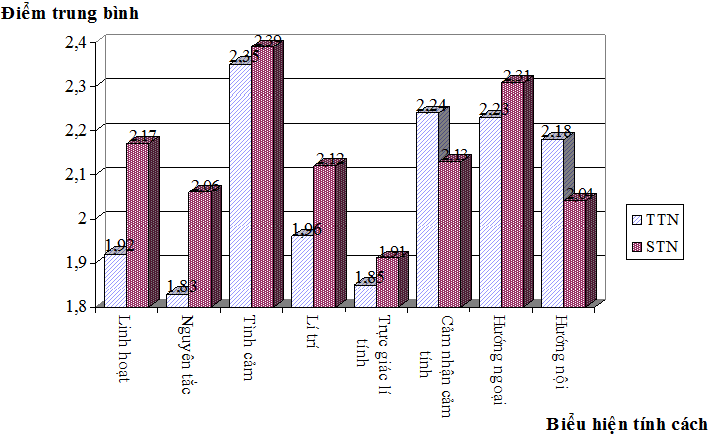 Biểu đồ 1. Kết quả thực nghiệm rèn luyện biểu hiện tính cách ở sinh viên người Dao miền núi phía Bắc trong học tập	Kết quả thực nghiệm biện pháp đề xuất “Nâng cao nhận thức của sinh viên người Dao về những biểu hiện tính cách phù hợp và những biểu hiện tính cách chưa phù hợp trong học tập”cho thấy, tính khả thi của biện pháp đề xuất khá rõ ràng, nhận thức của sinh viên ở biểu hiện kiểu hướng nội và biểu hiện cảm nhận cảm tính được giảm thiểu. Nhận thức của sinh viên ở các biểu hiện: kiểu tính cách hướng ngoại, biểu hiện trực giác lí tính, biểu hiện lí trí, biểu hiện nguyên tắc, biểu hiện linh hoạt đều được nhận thức rõ hơn. Biểu hiện tình cảm không thay đổi và ổn định nhất trong các biểu hiện tính cách. Qua thực nghiệm, biện pháp đề xuất thể hiện rõ tính khả thi, nhận thức của sinh viên người Dao về các biểu hiện tính cách phù hợp với hoạt động học tập được nâng lên, giảm thiểu những tính cách không phù hợp.Tiểu kết chương 3KẾT LUẬN VÀ KIẾN NGHỊ1. Kết luận	1.1. Biểu hiện tính cách ở sinh viên người Dao miền núi phía Bắc là những đặc điểm tâm lí cơ bản tương đối bền vững, thể hiện ở kiểu loại tính cách, cách thức tìm hiểu thế giới, cách thức lựa chọn quyết định, cách thức hành động, được hình thành gắn liền với hoạt động học tập và hoạt động sống.	Bốn cặp tính cách được nghiên cứu theo phân loại tính cách gồm: Kiểu loại tính cách: hướng ngoại/hướng nội, cách thức tìm hiểu thế giới: cảm nhận cảm tính/trực giác lí tính, cách thức lựa chọn quyết định: lí trí/tình cảm và cách thức hành động: nguyên tắc/linh hoạt. Các biểu hiện này quy định hoạt động học tập và hoạt động sống ở sinh viên.	Các yếu tố chủ quan và các yếu tố khách quan đều có ảnh hưởng lớn đến biểu hiện tính cách ở sinh viên người Dao.	1.2. Kết quả nghiên cứu thực tiễn đã chỉ ra:	Kiểu tính cách, biểu hiện hướng nội: kín đáo, chậm thích ứng, một số sinh viên vẫn biểu hiện tương đối rõ đời sống nội tâm. Biểu hiện hướng ngoại trội hơn kiểu hướng nội, như quảng giao, cởi mở, dễ gần, dễ mến, thân thiện. Hạn chế là chưa biểu hiện rõ sự tương tác trong học tập.	Cách thức tìm hiểu thế giới, cảm nhận cảm tính biểu hiện rõ hơn trực giác lí tính, với các biểu hiện nổi trội: thực tế, khá cảm tính trong nhận thức. Biểu hiện trực giác lí tính không rõ, dẫn đến tính sáng tạo bị hạn chế.	Cách thức lựa chọn quyết định, biểu hiện tình cảm khá rõ so với biểu hiện lí trí, hành động luôn bị chi phối bởi cảm xúc, biểu hiện tình cảm rất rõ và ổn định, do vậy hành động thường bị chi phối bởi cảm xúc cũng như bị chi phối bởi ý kiến của số đông.	Cách thức hành động, biểu hiện tính linh hoạt trội hơn biểu hiện nguyên tắc. Tính nguyên tắc, sinh viên chưa chú trọng vào việc xây dựng kế hoạch và mục tiêu học tập. Tính linh hoạt, sinh viên ưa thích sự đa dạng trong các hoạt động, không thích sự ràng buộc.1.3. Trong nhóm các yếu tố ảnh hưởng đến biểu hiện tính cách ở sinh viên, nhóm các yếu tố khách quan có ảnh hưởng đến biểu hiện tính cách ở sinh viên nhiều hơn so với các yếu tố chủ quan. Yếu tố chủ quan có ảnh hưởng rõ nhất là tính tích cực xã hội, yếu tố khách quan ảnh hưởng rõ nhất là sự phát triển khoa học công nghệ, quá trình giao lưu, hội nhập giữa các dân tộc và yếu tố giáo dục của nhà trường.1.4. Luận án đã đề xuất 3 biện pháp tâm lí sư phạm và thực nghiệm tác động biện pháp “Nâng cao nhận thức của sinh viên người Dao về những biểu hiện tính cách phù hợp và những biểu hiện tính cách chưa phù hợp trong học tập”. Kết quả thực nghiệm cho thấy, nhận thức của sinh viên về những biểu hiện tính cách phù hợp trong hoạt động học tập được nâng lên, những biểu hiện tính cách chưa phù hợp đã giảm thiểu, điều đó khẳng định biện pháp đề xuất có tính khả thi, khẳng định giả thuyết khoa học và nhiệm vụ nghiên cứu đã đặt ra.2. Kiến nghị2.1. Với sinh viênSinh viên người Dao cần chủ động và nhận thức được những biểu hiện tính cách chưa phù hợp trong học tập và hoạt động sống như tính kín đáo, sống nội tập, chưa hình thành sự hợp tác trong học tập để tự giác rèn luyện và điều chỉnh, phát huy tính cách phù hợp.2.2. Với gia đình sinh viênXây dựng cho sinh viên tính chủ động, sự mạnh dạn trong học tập, hình thành tính tự tin để sinh viên nhanh chóng thích ứng với hoạt động này.2.3. Với nhà trườngNhà trường cần nắm được những biểu hiện tính cách phù hợp, những biểu hiện chưa phù hợp ở sinh viên người Dao, từ đó, phát huy, đẩy mạnh công tác tuyên truyền, giáo dục sinh viên, chú trọng đến các hoạt động có tính đặc trưng ở sinh viên người Dao để họ tham gia và có điều kiện giao lưu, học hỏi với sinh viên các dân tộc khác.2.4. Với giảng viênGiảng viên cần nắm được những biểu hiện phù hợp và những biểu hiện chưa phù hợp trong tính cách ở sinh viên người Dao. Qua mỗi giờ dạy, cũng như các hoạt động ngoài giờ lên lớp giúp sinh viên điều chỉnh những biểu hiện chưa phù hợp, củng cố và phát triển những tính cách phù hợp cho sinh viên trong học tập và trong hoạt động sống.SttTrường, khách thể nghiên cứuTrường, khách thể nghiên cứuKhách thể nghiên cứu thực trạngKhách thể nghiên cứu thực trạngKhách thể thực nghiệmKhách thể thực nghiệmSttTrường, khách thể nghiên cứuTrường, khách thể nghiên cứuSLTSNamNữSinh viênCĐSP Cao Bằng603151515Sinh viênCĐSP Hà Giang753151515Sinh viênCĐSP Tuyên Quang303151515Sinh viênCĐSP Lào Cai903151515Sinh viênCĐSP Yên Bái603151515Cán bộ quản lí của 5 trườngCán bộ quản lí của 5 trường252001515Giảng viên của 5 trườngGiảng viên của 5 trường1252001515Cha mẹ sinh viên người DaoCha mẹ sinh viên người Dao252001515Người Dao lớn tuổi ở 5 khu vực trênNgười Dao lớn tuổi ở 5 khu vực trên252001515Tổng số khách thểTổng số khách thểTổng số khách thể5155153030CHNội dungĐTBĐLCHướng nộiHướng nộiHướng nộiHướng nội5Cảm thấy không thoải mái khi ở nơi đông người1,960,5313Thường nghỉ ngơi thư giãn một mình hoặc trong không khí gia đình1,850,7221Thích gặp gỡ những nhóm nhỏ hơn là tương tác với nhiều người2,130,4837Thích cách li bản thân khỏi sự ồn ào náo nhiệt1,820,5445Luôn muốn giành những khoảng lặng cho bản thân mình1,940,6153Ít khi bày tỏ nhiều điều về bản thân cho người khác biết2,270,5661Thấy khó khăn khi tiếp cận với mọi người2,040,4769Không thích gây sự chú ý của người khác về bản thân2,230,51Điểm TBCĐiểm TBC2,030,55Hướng ngoạiHướng ngoạiHướng ngoạiHướng ngoại1Là người thường nói khá nhiều trong các buổi nói chuyện2,070,539Thích được tiếp xúc và mở rộng các mối quan hệ xã hội2,410,4617Có thể kết bạn một cách dễ dàng2,360,5529Thường ngồi ở gần rìa hơn là giữa phòng2,200,4941Thích hành động ngay hơn là ngồi suy xét các lựa chọn1,970,5649Dành thời gian rảnh để kết bạn, tham gia các hoạt động xã hội2,380,74Điểm TBCĐiểm TBC2,230,56Kiểm định sự khác biệt kiểu tính cách: hướng nội - hướng ngoạiKiểm định sự khác biệt kiểu tính cách: hướng nội - hướng ngoạit = 3,56; p = 0,01t = 3,56; p = 0,01CHNội dungĐTBĐLCCảm nhận cảm tínhCảm nhận cảm tínhCảm nhận cảm tínhCảm nhận cảm tính2Thích những ví dụ thực tiễn hơn những ví dụ chỉ mang tính lí thuyết2,450,516Luôn sống và nghĩ nhiều hơn cho hiện tại2,470,4214Luôn suy nghĩ thực tế hơn là viễn vông2,420,5322Có khuynh hướng thích sự cụ thể, chi tiết hơn là cái chung chung2,360,4830Có trí nhớ tốt về các chi tiết của những sự kiện trong quá khứ2,250,4646Cảm thấy chán nếu đọc sách toàn lí thuyết2,410,5754Thường dựa trên kinh nghiệm hơn là lí thuyết2,380,4458Trong các sự việc, thường chỉ nhớ đến những ý chính2,520,3570Khi cân nhắc một vấn đề thường chú trọng đến hiện tại hơn là những điều có thể xảy ra2,370,43Điểm TBCĐiểm TBC2,400,47Trực giác lí tínhTrực giác lí tínhTrực giác lí tínhTrực giác lí tính10Thường có những suy nghĩ táo bạo (đôi khi xa rời thực tế)1,460,3826Thường tập trung suy nghĩ vào những điều có thể xảy ra hơn là thực tế hiện tại1,530,4333Hứng thú với những ý tưởng chung hơn là đi vào chi tiết2,130,4634Thấy thoải mái với những dữ kiện mơ hồ vì bạn thích dự đoán1,480,3542Thực sự thích thú với những ý tưởng trừu tượng1,420,5744Thường thích thử nghiệm cái mới hơn là làm theo cái cũ1,350,6450Hiểu các lí thuyết mới một cách dễ dàng1,310,4265Thường cảm thấy bực mình khi công việc kéo dài1,760,73Điểm TBCĐiểm TBC1,560,50Kiểm định sự khác biệt cách thức tìm hiểu thế giới: cảm nhận cảm tính - trực giác lí tínhKiểm định sự khác biệt cách thức tìm hiểu thế giới: cảm nhận cảm tính - trực giác lí tínht = 5,04; p = 0,00t = 5,04; p = 0,00CHNội dungĐTBĐLCLí tríLí tríLí tríLí trí7Có khuynh hướng đánh giá cao sự công bằng hơn là yếu tố mang tính cảm xúc1,940,6315Luôn có khuynh hướng sử dụng lí trí hơn tình cảm2,030,5123Có khuynh hướng chú trọng đến suy nghĩ hơn là cảm xúc của bản thân1,900,6425Diễn đạt ý tưởng với mọi người một cách dễ dàng1,760,5538Thường rút kết được những nguyên tắc chung từ những dữ kiện cụ thể1,870,7239Có khuynh hướng đưa ra những quyết định dựa trên sự logic và những dữ liệu thực tế2,050,5647Kiểm soát tốt ham muốn và những cám dỗ bản thân2,180,5355Luôn nghĩ rằng mọi việc đều có thể giải thích được1,730,5762Nghĩ rằng mọi thứ đều có thể đem ra phân tích1,850,6263Chấp nhận xung đột có thể xảy ra trong cuộc sống1,700,6171Thường đưa ra các phân tích phê phán có tính xây dựng và coi những nhận xét khách quan hữu ích1,630,52Điểm TBCĐiểm TBC1,880,59Tình cảmTình cảmTình cảmTình cảm3Thật sự xúc động với sự bất hạnh của người khác2,560,3311Rất dễ nổi nóng khi gặp tình huống khó khăn1,520,3619Luôn tìm kiếm sự nhất trí hay ý kiến của đa số2,530,3527Hầu hết các quyết định đưa ra đều dựa vào cảm xúc 2,380,3635Cảm thấy nhập tâm khi xem phim truyền hình2,260,5343Hành động thường bị chi phối bởi tình cảm2,580,4151Rất khó khăn khi phải nói lớn tiếng với người khác2,470,3257Sẵn sàng giúp đỡ mọi người mà không đòi hỏi phải đáp trả2,520,3659Dễ dàng cảm thông cho những trăn trở, băn khoăn của người khác2,350,5166Sẵn sàng tham gia vào các vấn đề có liên quan đến sự cảm thông của bản thân2,370,3967Thường dễ xúc động khi nghe câu chuyện của người khác kể về nỗi buồn của họ2,410,44Điểm TBCĐiểm TBC2,350,41Kiểm định T-test sự khác biệt cách thức lựa chọn quyết định: lí trí - tình cảmKiểm định T-test sự khác biệt cách thức lựa chọn quyết định: lí trí - tình cảmt = 4,52; p = 0,00t = 4,52; p = 0,00CHNội dungĐTBĐLCNguyên tắcNguyên tắcNguyên tắcNguyên tắc8Hứng thú làm việc với các khuôn mẫu và hệ thống2,160,6416Luôn giữ không gian làm việc gọn gàng1,720,5524Thích làm việc theo thứ tự hơn là ngẫu nhiên1,780,5831Là người rất kiên quyết trong mọi việc1,560,4232Có khuynh hướng lập kế hoạch rõ ràng trước khi bắt đầu1,590,5340Hầu như chưa bao giờ trễ hẹn2,160,5848Luôn có ý thức, trách nhiệm cao trong mọi công việc2,350,5456Biết cách sử dụng tốt thời gian của mình vào đúng mục đích2,030,4664Thường cố gắng hết sức để hoàn thành công việc đúng hạn2,270,5172Luôn cố gắng bảo vệ các nguyên tắc sống2,120,57Điểm TBCĐiểm TBC1,970,54Linh hoạtLinh hoạtLinh hoạtLinh hoạt4Thường để công việc đến gần phút cuối mới làm2,250,5612Là người không ngăn nắp2,170,6218Xây dựng mục tiêu của mình dựa trên cảm hứng hơn là sự logic2,230,5720Thường làm việc mà không có kế hoạch cụ thể2,380,4528Thường tin nhiều vào sự linh hoạt tùy theo tình huống hơn là việc lên kế hoạch cẩn thận2,260,5436Thường làm việc trong vội vàng1,850,6352Tránh bị giới hạn bởi các trách nhiệm2,140,5960Thường cho rằng những nguyên tắc là không cần thiết2,360,5368Thích làm nhiều việc cùng lúc, không phân biệt công việc và giải trí1,950,65Điểm TBCĐiểm TBC2,180,57Kiểm định T-test sự khác biệt cách thức hành động: nguyên tắc - linh hoạtKiểm định T-test sự khác biệt cách thức hành động: nguyên tắc - linh hoạtt = 3,28; p = 0,03t = 3,28; p = 0,03TTNội dungNội dungLoại khách thểLoại khách thểLoại khách thểLoại khách thểLoại khách thểChungTTNội dungNội dungNgành họcNgành họcNgành họcHọc lựcHọc lựcChungTTNội dungNội dungTHCSTHMNG,KTBChungI. Thận trọng, kĩ lưỡng trước khi hành độngI. Thận trọng, kĩ lưỡng trước khi hành độngI. Thận trọng, kĩ lưỡng trước khi hành độngI. Thận trọng, kĩ lưỡng trước khi hành độngI. Thận trọng, kĩ lưỡng trước khi hành độngI. Thận trọng, kĩ lưỡng trước khi hành độngI. Thận trọng, kĩ lưỡng trước khi hành độngI. Thận trọng, kĩ lưỡng trước khi hành độngI. Thận trọng, kĩ lưỡng trước khi hành độngSâu sắc trong lời nói và việc làmĐTB1,871,721,932,051,631,84Sâu sắc trong lời nói và việc làmĐLC0,620,530,550,630,510,57Trong học tập luôn cân nhắc kĩ lưỡng để đưa ra quyết địnhĐTB2,172,042,152,421,822,12Trong học tập luôn cân nhắc kĩ lưỡng để đưa ra quyết địnhĐLC0,450,610,570,470,600,54Giao tiếp thường rụt rè, nhút nhátĐTB1,831,922,061,892,001,94Giao tiếp thường rụt rè, nhút nhátĐLC0,590,580,510,580,540,56Thận trọng trong hoạt động học tập, giao tiếpĐTB2,042,272,422,472,012,24Thận trọng trong hoạt động học tập, giao tiếpĐLC0,510,450,470,420,530,48Điểm trung bình chungĐiểm trung bình chungĐTB1,981,992,142,211,872,04II. Sự chậm chạp, chưa nhạy bénII. Sự chậm chạp, chưa nhạy bénII. Sự chậm chạp, chưa nhạy bénII. Sự chậm chạp, chưa nhạy bénII. Sự chậm chạp, chưa nhạy bénII. Sự chậm chạp, chưa nhạy bénII. Sự chậm chạp, chưa nhạy bénII. Sự chậm chạp, chưa nhạy bénII. Sự chậm chạp, chưa nhạy bénChậm thích ứng với hoàn cảnh và môi trường xung quanhĐTB1,852,262,031,962,142,05Chậm thích ứng với hoàn cảnh và môi trường xung quanhĐLC0,630,480,540,560,540,55Học tập, giao tiếp thường chậm chạp và mất nhiều thời gian hơn các bạnĐTB1,782,051,921,702,131,92Học tập, giao tiếp thường chậm chạp và mất nhiều thời gian hơn các bạnĐLC0,560,430,570,570,470,52Dễ xuất hiện trạng thái hồi hộp ở môi trường mới, hoàn cảnh mớiĐTB2,232,282,362,182,402,29Dễ xuất hiện trạng thái hồi hộp ở môi trường mới, hoàn cảnh mớiĐLC0,530,490,430,410,550,48Khi bị căng thẳng luôn cần có thời gian nghỉ ngơiĐTB2,262,302,372,382,242,31Khi bị căng thẳng luôn cần có thời gian nghỉ ngơiĐLC0,480,450,410,420,480,45Điểm trung bình chungĐiểm trung bình chungĐTB2,032,222,172,062,232,14III. Đời sống nội tâmIII. Đời sống nội tâmIII. Đời sống nội tâmIII. Đời sống nội tâmIII. Đời sống nội tâmIII. Đời sống nội tâmIII. Đời sống nội tâmIII. Đời sống nội tâmIII. Đời sống nội tâmHọc tập, làm việc thường kém hiệu quả ở nơi đông ngườiĐTB1,952,162,031,852,252,05Học tập, làm việc thường kém hiệu quả ở nơi đông ngườiĐLC0,570,480,560,510,570,54Thích đời sống sống nội tâm hơn là mở rộng các mối quan hệ giao tiếpĐTB1,832,141,801,861,981,92Thích đời sống sống nội tâm hơn là mở rộng các mối quan hệ giao tiếpĐLC0,610,590,650,630,610,62Trong giao tiếp thường nhút nhát, không muốn bày tỏ ý kiếnĐTB2,172,282,342,132,392,26Trong giao tiếp thường nhút nhát, không muốn bày tỏ ý kiếnĐLC0,540,510,460,560,440,50Có phong thái bình tĩnh khi học theo nhómĐTB2,122,052,281,952,352,15Có phong thái bình tĩnh khi học theo nhómĐLC0,670,530,620,640,580,61Điểm trung bình chungĐiểm trung bình chungĐTB2,022,162,111,952,242,10IV. Tính riêng tư trong giao tiếpIV. Tính riêng tư trong giao tiếpIV. Tính riêng tư trong giao tiếpIV. Tính riêng tư trong giao tiếpIV. Tính riêng tư trong giao tiếpIV. Tính riêng tư trong giao tiếpIV. Tính riêng tư trong giao tiếpIV. Tính riêng tư trong giao tiếpIV. Tính riêng tư trong giao tiếpDễ xuất hiện cảm xúc bối rối khi nói chuyện ở nơi đông ngườiĐTB2,072,152,422,142,282,21Dễ xuất hiện cảm xúc bối rối khi nói chuyện ở nơi đông ngườiĐLC0,520,560,460,530,490,51Lúng túng, khó bày tỏ suy nghĩ trước lớp, trước tập thểĐTB1,932,182,111,922,212,07Lúng túng, khó bày tỏ suy nghĩ trước lớp, trước tập thểĐLC0,710,620,570,670,590,63Khi gặp hoàn cảnh khó khăn chỉ có thể bày tỏ với bạn cùng dân tộcĐTB1,481,691,540,480,651,57Khi gặp hoàn cảnh khó khăn chỉ có thể bày tỏ với bạn cùng dân tộcĐLC0,420,530,450,430,510,47Thường gặp khó khăn trong việc thiết lập mối quan hệ giao tiếp mớiĐTB1,851,972,132,121,841,98Thường gặp khó khăn trong việc thiết lập mối quan hệ giao tiếp mớiĐLC0,580,520,450,480,560,52Điểm trung bình chungĐiểm trung bình chungĐTB1,832,002,051,671,751,96V. Tính kín đáoV. Tính kín đáoV. Tính kín đáoV. Tính kín đáoV. Tính kín đáoV. Tính kín đáoV. Tính kín đáoV. Tính kín đáoV. Tính kín đáoTrong học tập thường thụ động, chờ đợi ý kiến từ thầy cô, bạn bèĐTB2,142,231,921,732,472,10Trong học tập thường thụ động, chờ đợi ý kiến từ thầy cô, bạn bèĐLC0,720,530,460,650,480,57Sống nội tâm, dễ mặc cảm, không muốn chia sẻ với người khácĐTB1,751,852,141,742,081,91Sống nội tâm, dễ mặc cảm, không muốn chia sẻ với người khácĐLC0,390,510,470,490,420,46Trong giờ học, dù biết câu trả lời nhưng không mạnh dạn phát biểuĐTB2,482,362,122,162,482,32Trong giờ học, dù biết câu trả lời nhưng không mạnh dạn phát biểuĐLC0,430,480,560,540,430,49Thường phụ thuộc vào ý kiến của bạn và của thầy cô giáoĐTB2,212,272,072,072,292,18Thường phụ thuộc vào ý kiến của bạn và của thầy cô giáoĐLC0,540,530,500,580,460,52Điểm trung bình chungĐiểm trung bình chungĐTB2,152,182,061,932,332,13Điểm trung bình chung kiểu hướng nộiĐiểm trung bình chung kiểu hướng nộiĐiểm trung bình chung kiểu hướng nội2,002,112,111,962,082,07TTNội dungNội dungLoại khách thểLoại khách thểLoại khách thểLoại khách thểLoại khách thểChungTTNội dungNội dungNgành họcNgành họcNgành họcHọc lựcHọc lựcChungTTNội dungNội dungTHCSTHMNG,KTBChungI. Hành động trước, suy nghĩ và cân nhắc sauI. Hành động trước, suy nghĩ và cân nhắc sauI. Hành động trước, suy nghĩ và cân nhắc sauI. Hành động trước, suy nghĩ và cân nhắc sauI. Hành động trước, suy nghĩ và cân nhắc sauI. Hành động trước, suy nghĩ và cân nhắc sauI. Hành động trước, suy nghĩ và cân nhắc sauI. Hành động trước, suy nghĩ và cân nhắc sauI. Hành động trước, suy nghĩ và cân nhắc sauKhi giao tiếp thường thẳng thắn nói ra những suy nghĩ của bản thânĐTB2,522,382,472,402,522,46Khi giao tiếp thường thẳng thắn nói ra những suy nghĩ của bản thânĐLC0,410,500,430,470,430,45Mạnh dạn, chủ động trong học tậpĐTB2,162,022,182,351,892,12Mạnh dạn, chủ động trong học tậpĐLC0,470,530,450,540,420,48Giao tiếp thường bộc trựcĐTB2,382,412,262,322,382,35Giao tiếp thường bộc trựcĐLC0,450,420,530,510,430,47Suy nghĩ và hành động một cách quyết đoánĐTB2,031,941,792,101,741,92Suy nghĩ và hành động một cách quyết đoánĐLC0,610,560,470,480,620,55Điểm trung bình chungĐiểm trung bình chungĐTB2,272,192,182,292,132,21II. Cảm thấy khổ sở nếu bị cách li với thế giới bên ngoàiII. Cảm thấy khổ sở nếu bị cách li với thế giới bên ngoàiII. Cảm thấy khổ sở nếu bị cách li với thế giới bên ngoàiII. Cảm thấy khổ sở nếu bị cách li với thế giới bên ngoàiII. Cảm thấy khổ sở nếu bị cách li với thế giới bên ngoàiII. Cảm thấy khổ sở nếu bị cách li với thế giới bên ngoàiII. Cảm thấy khổ sở nếu bị cách li với thế giới bên ngoàiII. Cảm thấy khổ sở nếu bị cách li với thế giới bên ngoàiII. Cảm thấy khổ sở nếu bị cách li với thế giới bên ngoàiLuôn nỗ lực học tập để khẳng định bản thân, có cơ hội được giao lưuĐTB1,931,821,902,061,701,88Luôn nỗ lực học tập để khẳng định bản thân, có cơ hội được giao lưuĐLC0,580,630,550,550,630,59Cảm thấy tự ti khi bị bạn bè xa lánhĐTB2,352,122,002,222,102,16Cảm thấy tự ti khi bị bạn bè xa lánhĐLC0,540,570,510,570,510,54Dễ có những căng thẳng khi có cảm giác cô đơn ĐTB2,152,132,012,202,062,13Dễ có những căng thẳng khi có cảm giác cô đơn ĐLC0,520,460,580,460,580,52Dễ xuất hiện trạng thái ức chế trong hoàn cảnh bị cô lậpĐTB1,831,922,052,071,791,93Dễ xuất hiện trạng thái ức chế trong hoàn cảnh bị cô lậpĐLC0,480,570,540,500,560,53Điểm trung bình chungĐiểm trung bình chungĐTB2,072,001,992,141,912,03III. Hứng thú với con người và sự việc xung quanhIII. Hứng thú với con người và sự việc xung quanhIII. Hứng thú với con người và sự việc xung quanhIII. Hứng thú với con người và sự việc xung quanhIII. Hứng thú với con người và sự việc xung quanhIII. Hứng thú với con người và sự việc xung quanhIII. Hứng thú với con người và sự việc xung quanhIII. Hứng thú với con người và sự việc xung quanhIII. Hứng thú với con người và sự việc xung quanhLuôn cởi mở trong giao tiếpĐTB2,542,432,462,542,422,48Luôn cởi mở trong giao tiếpĐLC0,370,450,420,430,390,41Tích cực học tập, nghiên cứu nhằm trau dồi kiến thứcĐTB1,861,741,792,061,541,80Tích cực học tập, nghiên cứu nhằm trau dồi kiến thứcĐLC0,510,630,540,590,520,56Năng động trong các hoạt động ở lớp, ở trườngĐTB2,151,962,232,271,942,11Năng động trong các hoạt động ở lớp, ở trườngĐLC0,530,580,470,560,500,53Có hứng thú và chủ động học tập, làm việc theo nhómĐTB1,841,701,932,011,631,82Có hứng thú và chủ động học tập, làm việc theo nhómĐLC0,620,640,520,620,550,59Điểm trung bình chungĐiểm trung bình chungĐTB2,101,962,102,221,882,05IV. Quảng giao, thích tiếp xúc với nhiều ngườiIV. Quảng giao, thích tiếp xúc với nhiều ngườiIV. Quảng giao, thích tiếp xúc với nhiều ngườiIV. Quảng giao, thích tiếp xúc với nhiều ngườiIV. Quảng giao, thích tiếp xúc với nhiều ngườiIV. Quảng giao, thích tiếp xúc với nhiều ngườiIV. Quảng giao, thích tiếp xúc với nhiều ngườiIV. Quảng giao, thích tiếp xúc với nhiều ngườiIV. Quảng giao, thích tiếp xúc với nhiều ngườiTính tình hòa đồng, thân thiện, dễ mếnĐTB2,572,532,652,542,622,58Tính tình hòa đồng, thân thiện, dễ mếnĐLC0,360,410,370,390,370,38Luôn lạc quan và mở rộng các mối quan hệ giao tiếpĐTB2,432,412,342,432,342,39Luôn lạc quan và mở rộng các mối quan hệ giao tiếpĐLC0,480,500,550,460,550,51Rất hứng thú khi tham gia vào các hoạt động mang tính tập thểĐTB2,242,182,072,252,072,16Rất hứng thú khi tham gia vào các hoạt động mang tính tập thểĐLC0,530,470,580,480,580,53Thích tiếp xúc, trò chuyện với mọi người trong trườngĐTB2,312,172,282,372,132,25Thích tiếp xúc, trò chuyện với mọi người trong trườngĐLC0,620,510,540,550,570,56Điểm trung bình chungĐiểm trung bình chungĐTB2,392,322,342,402,292,35V. Tính cởi mởV. Tính cởi mởV. Tính cởi mởV. Tính cởi mởV. Tính cởi mởV. Tính cởi mởV. Tính cởi mởV. Tính cởi mởV. Tính cởi mởChủ động và dễ dàng bắt chuyện với mọi ngườiĐTB2,532,492,422,512,442,48Chủ động và dễ dàng bắt chuyện với mọi ngườiĐLC0,420,450,460,420,460,44Chủ động trao đổi bài với bạn, tích cực hỏi ý kiến của thầy cô giáoĐTB1,871,631,941,981,631,81Chủ động trao đổi bài với bạn, tích cực hỏi ý kiến của thầy cô giáoĐLC0,540,480,550,560,480,52Luôn là người thật thà, hiền lành, dễ tiếp xúcĐTB2,482,522,472,522,462,49Luôn là người thật thà, hiền lành, dễ tiếp xúcĐLC0,430,410,460,370,480,43Nhanh chóng thích ứng hoàn cảnh giao tiếp mớiĐTB2,051,921,872,041,851,95Nhanh chóng thích ứng hoàn cảnh giao tiếp mớiĐLC0,510,580,630,600,540,57Điểm trung bình chungĐiểm trung bình chungĐTB2,232,142,182,262,102,18Điểm trung bình chung kiểu hướng ngoạiĐiểm trung bình chung kiểu hướng ngoạiĐiểm trung bình chung kiểu hướng ngoại2,212,122,162,262,062,16TTNội dungNội dungLoại khách thểLoại khách thểLoại khách thểLoại khách thểLoại khách thểChungTTNội dungNội dungNgành họcNgành họcNgành họcHọc lựcHọc lựcChungTTNội dungNội dungTHCSTHMNG,KTBChungI. Sống với hiện tạiI. Sống với hiện tạiI. Sống với hiện tạiI. Sống với hiện tạiI. Sống với hiện tạiI. Sống với hiện tạiI. Sống với hiện tạiI. Sống với hiện tạiI. Sống với hiện tạiÍt để ý về quá khứ cũng như tương lai của bản thânĐTB2,262,312,242,162,382,27Ít để ý về quá khứ cũng như tương lai của bản thânĐLC0,470,420,480,520,400,46Luôn sống với hiện tạiĐTB2,352,382,352,252,472,36Luôn sống với hiện tạiĐLC0,520,460,510,550,450,50Luôn giữa thái độ bình tĩnh trước mọi việcĐTB2,242,272,122,132,292,21Luôn giữa thái độ bình tĩnh trước mọi việcĐLC0,610,540,490,520,580,55Luôn dứt khoát khi đưa ra quyết địnhĐTB2,132,172,252,421,942,18Luôn dứt khoát khi đưa ra quyết địnhĐLC0,560,520,510,460,600,53Điểm trung bình chungĐiểm trung bình chungĐTB2,252,282,242,302,222,26II. Đơn giản và thực tếII. Đơn giản và thực tếII. Đơn giản và thực tếII. Đơn giản và thực tếII. Đơn giản và thực tếII. Đơn giản và thực tếII. Đơn giản và thực tếII. Đơn giản và thực tếII. Đơn giản và thực tếKhông cầu kì, thực tế trong công việc và trong giao tiếpĐTB2,492,532,422,412,552,48Không cầu kì, thực tế trong công việc và trong giao tiếpĐLC0,410,390,500,460,390,43Chăm chỉ học những nội dung dễ, tránh những bài khóĐTB2,172,242,122,002,362,18Chăm chỉ học những nội dung dễ, tránh những bài khóĐLC0,520,570,630,550,590,57Giản dị trong lời nói và việc làmĐTB2,452,562,522,432,582,51Giản dị trong lời nói và việc làmĐLC0,430,380,460,470,370,42Trực tính và thẳng thắn trong mọi việcĐTB2,482,442,372,412,452,43Trực tính và thẳng thắn trong mọi việcĐLC0,460,520,530,540,460,50Điểm trung bình chungĐiểm trung bình chungĐTB2,402,442,362,312,492,40III. Trí nhớ thiên về cảm tínhIII. Trí nhớ thiên về cảm tínhIII. Trí nhớ thiên về cảm tínhIII. Trí nhớ thiên về cảm tínhIII. Trí nhớ thiên về cảm tínhIII. Trí nhớ thiên về cảm tínhIII. Trí nhớ thiên về cảm tínhIII. Trí nhớ thiên về cảm tínhIII. Trí nhớ thiên về cảm tínhTỉ mỉ khi suy sét, nhận định vấn đềĐTB1,951,781,842,051,671,86Tỉ mỉ khi suy sét, nhận định vấn đềĐLC0,630,570,650,630,610,62Khá kiên định với những gì mắt thấy tai ngheĐTB2,482,512,442,522,432,48Khá kiên định với những gì mắt thấy tai ngheĐLC0,420,450,510,400,540,46Luôn có tính cẩn thận ghi nhớ các bài họcĐTB2,111,922,062,191,872,03Luôn có tính cẩn thận ghi nhớ các bài họcĐLC0,500,520,570,480,580,53Gọn gàng, ngăn nắp trong học tập, lao độngĐTB1,872,042,232,171,922,05Gọn gàng, ngăn nắp trong học tập, lao độngĐLC0,540,530,450,530,490,51Điểm trung bình chungĐiểm trung bình chungĐTB2,102,062,142,231,972,11IV. Khả năng áp dụng kinh nghiệmIV. Khả năng áp dụng kinh nghiệmKiên nhẫn và khá chi tiết trong mọi việcĐTB1,851,962,142,061,891,98Kiên nhẫn và khá chi tiết trong mọi việcĐLC0,550,580,490,570,510,54Cẩn thận khi vận dụng kinh nghiệm của cá nhân vào cuộc sốngĐTB1,931,871,752,141,561,85Cẩn thận khi vận dụng kinh nghiệm của cá nhân vào cuộc sốngĐLC0,580,530,520,550,520,54Cần cù trong học tập và giao tiếp để tích lũy kinh nghiệmĐTB1,761,621,511,721,541,63Cần cù trong học tập và giao tiếp để tích lũy kinh nghiệmĐLC0,630,480,430,540,480,51Có óc tổ chức và quản lí cuộc sống của bản thânĐTB1,821,541,571,751,531,64Có óc tổ chức và quản lí cuộc sống của bản thânĐLC0,560,470,450,530,450,49Điểm trung bình chungĐiểm trung bình chungĐTB1,841,751,741,921,631,78V. Tự tin với những gì bản thân biết rõV. Tự tin với những gì bản thân biết rõV. Tự tin với những gì bản thân biết rõV. Tự tin với những gì bản thân biết rõV. Tự tin với những gì bản thân biết rõV. Tự tin với những gì bản thân biết rõV. Tự tin với những gì bản thân biết rõV. Tự tin với những gì bản thân biết rõV. Tự tin với những gì bản thân biết rõChỉ hành động khi thông tin rõ ràng và chính xácĐTB1,951,731,781,911,731,82Chỉ hành động khi thông tin rõ ràng và chính xácĐLC0,480,570,540,500,560,53Chỉ quan tâm đến những tri thức mà bản thân có thể hiểu đượcĐTB2,432,542,582,472,572,52Chỉ quan tâm đến những tri thức mà bản thân có thể hiểu đượcĐLC0,460,420,400,460,400,43Tính tình luôn thẳng thắn, không ngại xung đột ý kiếnĐTB2,051,761,531,721,841,78Tính tình luôn thẳng thắn, không ngại xung đột ý kiếnĐLC0,540,580,460,490,570,53Luôn nêu cao quan điểm và lập trường rõ ràng trong mọi tình huốngĐTB2,282,232,072,132,252,19Luôn nêu cao quan điểm và lập trường rõ ràng trong mọi tình huốngĐLC0,510,540,630,580,540,56Điểm trung bình chungĐiểm trung bình chungĐTB2,182,071,992,062,102,08Điểm trung bình chung cảm nhận cảm tínhĐiểm trung bình chung cảm nhận cảm tínhĐiểm trung bình chung cảm nhận cảm tính2,152,122,092,162,082,13TTNội dungNội dungLoại khách thểLoại khách thểLoại khách thểLoại khách thểLoại khách thểChungTTNội dungNội dungNgành họcNgành họcNgành họcHọc lựcHọc lựcChungTTNội dungNội dungTHCSTHMNG,KTBChungI. Hay nghĩ đến tương laiI. Hay nghĩ đến tương laiI. Hay nghĩ đến tương laiI. Hay nghĩ đến tương laiI. Hay nghĩ đến tương laiI. Hay nghĩ đến tương laiI. Hay nghĩ đến tương laiI. Hay nghĩ đến tương laiI. Hay nghĩ đến tương laiHay mơ mộng về những dự định của bản thân trong tương laiĐTB1,932,022,182,171,912,04Hay mơ mộng về những dự định của bản thân trong tương laiĐLC0,560,530,450,540,480,51Luôn lạc quan về cuộc sống của bản thânĐTB2,422,452,392,362,472,42Luôn lạc quan về cuộc sống của bản thânĐLC0,470,510,500,530,450,49Thường mơ mộng về kết quả công việc hơn là tập trung làm việcĐTB1,851,982,071,812,121,97Thường mơ mộng về kết quả công việc hơn là tập trung làm việcĐLC0,520,570,530,570,510,54Khi gặp khó khăn luôn chờ đợi nó trôi qua hoặc hy vọng có sự giúp đỡĐTB1,942,032,121,892,172,03Khi gặp khó khăn luôn chờ đợi nó trôi qua hoặc hy vọng có sự giúp đỡĐLC0,610,520,550,540,580,56Điểm trung bình chungĐiểm trung bình chungĐTB2,042,122,192,062,172,12II. Hay sáng tạo ra những khả năng mớiII. Hay sáng tạo ra những khả năng mớiII. Hay sáng tạo ra những khả năng mớiII. Hay sáng tạo ra những khả năng mớiII. Hay sáng tạo ra những khả năng mớiII. Hay sáng tạo ra những khả năng mớiII. Hay sáng tạo ra những khả năng mớiII. Hay sáng tạo ra những khả năng mớiII. Hay sáng tạo ra những khả năng mớiNhạy cảm, có thể phán đoán tình huống sẽ xảy raĐTB1,561,601,621,651,531,59Nhạy cảm, có thể phán đoán tình huống sẽ xảy raĐLC0,430,470,460,480,420,45Thích khám phá, tìm hiểu tri thức mớiĐTB1,851,581,501,751,531,64Thích khám phá, tìm hiểu tri thức mớiĐLC0,640,510,430,560,500,53Luôn năng động, sáng tạo trong học tập và giao tiếpĐTB1,761,631,671,771,611,69Luôn năng động, sáng tạo trong học tập và giao tiếpĐLC0,570,560,540,590,520,56Luôn say mê với những ý tưởng mớiĐTB1,831,541,651,811,531,67Luôn say mê với những ý tưởng mớiĐLC0,610,470,580,630,470,55Điểm trung bình chungĐiểm trung bình chungĐTB1,751,591,611,751,551,65III. Thường chỉ nhớ đến ý chính và các mối liên hệIII. Thường chỉ nhớ đến ý chính và các mối liên hệIII. Thường chỉ nhớ đến ý chính và các mối liên hệIII. Thường chỉ nhớ đến ý chính và các mối liên hệIII. Thường chỉ nhớ đến ý chính và các mối liên hệIII. Thường chỉ nhớ đến ý chính và các mối liên hệIII. Thường chỉ nhớ đến ý chính và các mối liên hệIII. Thường chỉ nhớ đến ý chính và các mối liên hệIII. Thường chỉ nhớ đến ý chính và các mối liên hệTrong học tập, chỉ quan tâm đến những nội dung chínhĐTB2,452,532,422,422,512,47Trong học tập, chỉ quan tâm đến những nội dung chínhĐLC0,500,420,460,480,440,46Thường diễn đạt vấn đề ngắn gọn, đi vào trọng tâmĐTB2,382,402,252,452,232,34Thường diễn đạt vấn đề ngắn gọn, đi vào trọng tâmĐLC0,450,520,630,470,590,53Có thói quen ghi nhớ các kiến thức theo những mối liên hệ nhất địnhĐTB2,031,741,872,031,721,88Có thói quen ghi nhớ các kiến thức theo những mối liên hệ nhất địnhĐLC0,520,610,580,530,610,57Thường quan tâm nội dung công việc hơn quan tâm đến hình thứcĐTB1,961,771,721,981,651,82Thường quan tâm nội dung công việc hơn quan tâm đến hình thứcĐLC0,650,530,510,570,540,56Điểm trung bình chungĐiểm trung bình chungĐTB2,212,112,072,222,032,13IV. Khả năng vận dụng lí thuyếtIV. Khả năng vận dụng lí thuyếtIV. Khả năng vận dụng lí thuyếtIV. Khả năng vận dụng lí thuyếtIV. Khả năng vận dụng lí thuyếtIV. Khả năng vận dụng lí thuyếtIV. Khả năng vận dụng lí thuyếtIV. Khả năng vận dụng lí thuyếtIV. Khả năng vận dụng lí thuyếtNhạy bén trong việc vận dụng lí thuyết vào thực tiễn cuộc sốngĐTB1,821,591,641,741,621,68Nhạy bén trong việc vận dụng lí thuyết vào thực tiễn cuộc sốngĐLC0,570,500,560,560,510,54Say mê tìm hiểu và thực hành các kiến thức đã họcĐTB2,131,942,252,271,952,11Say mê tìm hiểu và thực hành các kiến thức đã họcĐLC0,540,620,550,520,620,57Sáng tạo trong thực hành, rèn luyện nghề nghiệpĐTB1,651,531,871,761,601,68Sáng tạo trong thực hành, rèn luyện nghề nghiệpĐLC0,450,410,520,470,450,46Ứng xử tinh tế trong giao tiếpĐTB1,921,741,851,951,721,84Ứng xử tinh tế trong giao tiếpĐLC0,630,580,540,630,530,58Điểm trung bình chungĐiểm trung bình chungĐTB1,881,701,901,931,721,83V. Thoải mái với những thông tin không rõ ràngV. Thoải mái với những thông tin không rõ ràngV. Thoải mái với những thông tin không rõ ràngV. Thoải mái với những thông tin không rõ ràngV. Thoải mái với những thông tin không rõ ràngV. Thoải mái với những thông tin không rõ ràngV. Thoải mái với những thông tin không rõ ràngV. Thoải mái với những thông tin không rõ ràngV. Thoải mái với những thông tin không rõ ràngTính khí ít khi bị chi phối bởi những thông tin không rõ ràngĐTB2,242,071,982,162,042,10Tính khí ít khi bị chi phối bởi những thông tin không rõ ràngĐLC0,550,620,570,540,620,58Suy nghĩ, việc làm nặng về lí tính hơn là phải tìm hiểu kĩ vấn đềĐTB2,172,061,921,832,272,05Suy nghĩ, việc làm nặng về lí tính hơn là phải tìm hiểu kĩ vấn đềĐLC0,610,730,560,670,590,63Có thể tin và hành động theo những điều bản thân chưa rõĐTB2,302,342,392,282,402,34Có thể tin và hành động theo những điều bản thân chưa rõĐLC0,550,480,530,560,480,52Ít lo xa và luôn bằng lòng với những gì bản thân đang cóĐTB2,282,372,242,172,432,30Ít lo xa và luôn bằng lòng với những gì bản thân đang cóĐLC0,540,520,600,590,510,55Điểm trung bình chungĐiểm trung bình chungĐTB2,252,212,132,112,292,20Điểm trung bình chung trực giác lí tínhĐiểm trung bình chung trực giác lí tínhĐiểm trung bình chung trực giác lí tính2,031,951,982,011,951,99TTNội dungNội dungLoại khách thểLoại khách thểLoại khách thểLoại khách thểLoại khách thểChungTTNội dungNội dungNgành họcNgành họcNgành họcHọc lựcHọc lựcChungTTNội dungNội dungTHCSTHMNG,KTBChungI. Luôn tìm kiếm sự kiện và tính lôgic để đưa ra kết luậnI. Luôn tìm kiếm sự kiện và tính lôgic để đưa ra kết luậnI. Luôn tìm kiếm sự kiện và tính lôgic để đưa ra kết luậnI. Luôn tìm kiếm sự kiện và tính lôgic để đưa ra kết luậnI. Luôn tìm kiếm sự kiện và tính lôgic để đưa ra kết luậnI. Luôn tìm kiếm sự kiện và tính lôgic để đưa ra kết luậnI. Luôn tìm kiếm sự kiện và tính lôgic để đưa ra kết luậnI. Luôn tìm kiếm sự kiện và tính lôgic để đưa ra kết luậnI. Luôn tìm kiếm sự kiện và tính lôgic để đưa ra kết luậnHọc tập, làm việc thường suy nghĩ kỹ lưỡng và chi tiếtĐTB2,081,932,022,291,732,01Học tập, làm việc thường suy nghĩ kỹ lưỡng và chi tiếtĐLC0,630,580,710,640,420,64Hành động thận trọng, dựa trên tính lôgicĐTB1,961,841,872,031,751,89Hành động thận trọng, dựa trên tính lôgicĐLC0,650,610,620,560,480,63Thể hiện rõ tính độc lập và chính kiến trong các tranh luậnĐTB1,871,751,721,951,611,78Thể hiện rõ tính độc lập và chính kiến trong các tranh luậnĐLC0,620,570,580,630,550,59Thực tế, khách quan trong cuộc sốngĐTB2,061,981,832,051,871,96Thực tế, khách quan trong cuộc sốngĐLC0,570,640,540,570,590,58Điểm trung bình chungĐiểm trung bình chungĐTB1,991,881,862,081,741,91II. Luôn để tâm đến các nhiệm vụ, công việc cần phải hoàn thànhII. Luôn để tâm đến các nhiệm vụ, công việc cần phải hoàn thànhII. Luôn để tâm đến các nhiệm vụ, công việc cần phải hoàn thànhII. Luôn để tâm đến các nhiệm vụ, công việc cần phải hoàn thànhII. Luôn để tâm đến các nhiệm vụ, công việc cần phải hoàn thànhII. Luôn để tâm đến các nhiệm vụ, công việc cần phải hoàn thànhII. Luôn để tâm đến các nhiệm vụ, công việc cần phải hoàn thànhII. Luôn để tâm đến các nhiệm vụ, công việc cần phải hoàn thànhII. Luôn để tâm đến các nhiệm vụ, công việc cần phải hoàn thànhCần cù, chịu khó để công việc hoàn thành đúng hạnĐTB2,122,042,232,291,962,13Cần cù, chịu khó để công việc hoàn thành đúng hạnĐLC0,530,590,460,460,600,53Hăng hái trong học tập, giao tiếpĐTB1,921,731,812,071,561,82Hăng hái trong học tập, giao tiếpĐLC0,570,560,640,650,520,59Quyết đoán trong những nhiệm vụ quan trọngĐTB2,152,071,842,211,832,02Quyết đoán trong những nhiệm vụ quan trọngĐLC0,550,520,560,500,580,54Nỗ lực học tập, làm việc để có hiệu quả caoĐTB2,081,752,032,181,721,95Nỗ lực học tập, làm việc để có hiệu quả caoĐLC0,520,630,510,590,510,55Điểm trung bình chungĐiểm trung bình chungĐTB2,071,901,982,191,771,98III. Dễ dàng đưa ra những phân tích thấu đáo và khách quanIII. Dễ dàng đưa ra những phân tích thấu đáo và khách quanIII. Dễ dàng đưa ra những phân tích thấu đáo và khách quanIII. Dễ dàng đưa ra những phân tích thấu đáo và khách quanIII. Dễ dàng đưa ra những phân tích thấu đáo và khách quanIII. Dễ dàng đưa ra những phân tích thấu đáo và khách quanIII. Dễ dàng đưa ra những phân tích thấu đáo và khách quanIII. Dễ dàng đưa ra những phân tích thấu đáo và khách quanIII. Dễ dàng đưa ra những phân tích thấu đáo và khách quanLanh lợi khi phân tích, nhận định các vấn đềĐTB1,651,481,551,741,381,56Lanh lợi khi phân tích, nhận định các vấn đềĐLC0,530,490,530,570,470,52Khéo léo dẫn dắt vấn đề đến tính chính xác, rõ ràngĐTB1,761,641,691,871,521,70Khéo léo dẫn dắt vấn đề đến tính chính xác, rõ ràngĐLC0,610,570,640,690,530,61Nhanh trí, sắc sảo khi đánh giá, phân tích vấn đềĐTB1,641,451,521,621,461,54Nhanh trí, sắc sảo khi đánh giá, phân tích vấn đềĐLC0,530,420,470,410,530,47Thường dựa trên lí trí để làm việc hơn dựa vào cảm xúcĐTB2,082,031,922,161,862,01Thường dựa trên lí trí để làm việc hơn dựa vào cảm xúcĐLC0,470,540,610,530,550,54Điểm trung bình chungĐiểm trung bình chungĐTB1,781,651,671,851,561,70IV. Chấp nhận xung đột là một phần tự nhiên trong cuộc sốngIV. Chấp nhận xung đột là một phần tự nhiên trong cuộc sốngIV. Chấp nhận xung đột là một phần tự nhiên trong cuộc sốngIV. Chấp nhận xung đột là một phần tự nhiên trong cuộc sốngIV. Chấp nhận xung đột là một phần tự nhiên trong cuộc sốngIV. Chấp nhận xung đột là một phần tự nhiên trong cuộc sốngIV. Chấp nhận xung đột là một phần tự nhiên trong cuộc sốngIV. Chấp nhận xung đột là một phần tự nhiên trong cuộc sốngIV. Chấp nhận xung đột là một phần tự nhiên trong cuộc sốngNhất quán và kiên định với các ý kiến đã đưa raĐTB2,232,081,972,311,872,09Nhất quán và kiên định với các ý kiến đã đưa raĐLC0,560,630,540,520,640,58Trung thực, thẳng thắn không ngại xung đột ý kiếnĐTB1,941,751,631,981,561,77Trung thực, thẳng thắn không ngại xung đột ý kiếnĐLC0,520,590,580,600,520,56Không chấp nhận sự áp đặt ý kiến của người khácĐTB2,051,841,962,131,761,95Không chấp nhận sự áp đặt ý kiến của người khácĐLC0,530,470,530,430,580,51Đấu tranh để bảo vệ quan điểm đúng đắnĐTB1,841,731,972,081,621,85Đấu tranh để bảo vệ quan điểm đúng đắnĐLC0,630,510,540,590,530,56Điểm trung bình chungĐiểm trung bình chungĐTB2,021,851,882,131,701,92Điểm trung bình chung biểu hiện lí tríĐiểm trung bình chung biểu hiện lí tríĐiểm trung bình chung biểu hiện lí trí1,971,821,852,061,691,88TTNội dungNội dungLoại khách thểLoại khách thểLoại khách thểLoại khách thểLoại khách thểChungTTNội dungNội dungNgành họcNgành họcNgành họcHọc lựcHọc lựcChungTTNội dungNội dungTHCSTHMNG,KTBChungI. Xem xét cảm xúc của bản thân tới người khác trước khi đưa ra quyết địnhI. Xem xét cảm xúc của bản thân tới người khác trước khi đưa ra quyết địnhI. Xem xét cảm xúc của bản thân tới người khác trước khi đưa ra quyết địnhI. Xem xét cảm xúc của bản thân tới người khác trước khi đưa ra quyết địnhI. Xem xét cảm xúc của bản thân tới người khác trước khi đưa ra quyết địnhI. Xem xét cảm xúc của bản thân tới người khác trước khi đưa ra quyết địnhI. Xem xét cảm xúc của bản thân tới người khác trước khi đưa ra quyết địnhI. Xem xét cảm xúc của bản thân tới người khác trước khi đưa ra quyết địnhI. Xem xét cảm xúc của bản thân tới người khác trước khi đưa ra quyết địnhCoi trọng tình cảm hơn lí tríĐTB2,382,452,562,422,502,46Coi trọng tình cảm hơn lí tríĐLC0,570,460,420,510,450,48Điềm tĩnh, thận trọng khi đánh giá người khácĐTB2,432,392,312,352,412,38Điềm tĩnh, thận trọng khi đánh giá người khácĐLC0,480,520,470,460,530,49Thân thiện trong xử lí các mối quan hệ giao tiếpĐTB2,562,582,622,632,542,59Thân thiện trong xử lí các mối quan hệ giao tiếpĐLC0,370,350,330,340,360,35Khiêm tốn, cân nhắc vấn đề kỹ lưỡng để tránh bất hòaĐTB2,452,512,472,532,422,48Khiêm tốn, cân nhắc vấn đề kỹ lưỡng để tránh bất hòaĐLC0,470,430,380,390,470,43Điểm trung bình chungĐiểm trung bình chungĐTB2,462,482,492,482,472,48II. Nhạy cảm với phản ứng của người khácII. Nhạy cảm với phản ứng của người khácII. Nhạy cảm với phản ứng của người khácII. Nhạy cảm với phản ứng của người khácII. Nhạy cảm với phản ứng của người khácII. Nhạy cảm với phản ứng của người khácII. Nhạy cảm với phản ứng của người khácII. Nhạy cảm với phản ứng của người khácII. Nhạy cảm với phản ứng của người khácNhạy cảm, dễ bộc lộ cảm xúc khi giao tiếpĐTB2,522,542,452,422,582,50Nhạy cảm, dễ bộc lộ cảm xúc khi giao tiếpĐLC0,470,460,510,560,400,48Hay e thẹn, nhút nhát với những phản ứng của người khácĐTB2,462,522,582,412,632,52Hay e thẹn, nhút nhát với những phản ứng của người khácĐLC0,350,390,360,400,340,37Dễ đồng cảm với những vui, buồn của người khácĐTB2,422,472,552,452,512,48Dễ đồng cảm với những vui, buồn của người khácĐLC0,510,430,410,470,430,45Tinh ý với những phản ứng của người khácĐTB1,932,052,282,231,942,09Tinh ý với những phản ứng của người khácĐLC0,620,480,530,560,520,54Điểm trung bình chungĐiểm trung bình chungĐTB2,332,402,472,382,422,40III. Tìm kiếm sự nhất trí và ý kiến của số đôngIII. Tìm kiếm sự nhất trí và ý kiến của số đôngIII. Tìm kiếm sự nhất trí và ý kiến của số đôngIII. Tìm kiếm sự nhất trí và ý kiến của số đôngIII. Tìm kiếm sự nhất trí và ý kiến của số đôngIII. Tìm kiếm sự nhất trí và ý kiến của số đôngIII. Tìm kiếm sự nhất trí và ý kiến của số đôngIII. Tìm kiếm sự nhất trí và ý kiến của số đôngIII. Tìm kiếm sự nhất trí và ý kiến của số đôngThường dựa trên ý kiến của thầy cô giáo, bạn bè để hành độngĐTB2,272,362,412,212,482,35Thường dựa trên ý kiến của thầy cô giáo, bạn bè để hành độngĐLC0,560,470,420,540,420,48Cảm xúc của bản thân luôn bị ảnh hưởng bởi ý kiến của số đôngĐTB2,382,452,542,352,572,46Cảm xúc của bản thân luôn bị ảnh hưởng bởi ý kiến của số đôngĐLC0,520,410,370,480,370,43Đề cao tính cộng đồng, tính dân tộc hơn hành động theo lí tríĐTB2,132,182,262,122,262,19Đề cao tính cộng đồng, tính dân tộc hơn hành động theo lí tríĐLC0,540,620,520,590,530,56Nhanh chóng bị thuyết phục bởi ý kiến của số đôngĐTB2,072,232,382,102,362,23Nhanh chóng bị thuyết phục bởi ý kiến của số đôngĐLC0,630,540,450,570,510,54Điểm trung bình chungĐiểm trung bình chungĐTB2,212,312,402,202,422,31IV. Khó xử hoặc có phản ứng tiêu cực khi xảy ra bất hòaIV. Khó xử hoặc có phản ứng tiêu cực khi xảy ra bất hòaIV. Khó xử hoặc có phản ứng tiêu cực khi xảy ra bất hòaIV. Khó xử hoặc có phản ứng tiêu cực khi xảy ra bất hòaIV. Khó xử hoặc có phản ứng tiêu cực khi xảy ra bất hòaIV. Khó xử hoặc có phản ứng tiêu cực khi xảy ra bất hòaIV. Khó xử hoặc có phản ứng tiêu cực khi xảy ra bất hòaIV. Khó xử hoặc có phản ứng tiêu cực khi xảy ra bất hòaIV. Khó xử hoặc có phản ứng tiêu cực khi xảy ra bất hòaThường xuất hiện tâm trạng lo lắng khi có xung đột xảy raĐTB2,192,302,362,162,392,28Thường xuất hiện tâm trạng lo lắng khi có xung đột xảy raĐLC0,460,550,510,540,480,51Luôn né tránh những xung đột, những ý kiến trái với quan điểm của bản thânĐTB2,272,342,452,172,532,35Luôn né tránh những xung đột, những ý kiến trái với quan điểm của bản thânĐLC0,580,480,500,580,460,52Lo lắng, căng thẳng khi có bất hòa xảy ra với bản thânĐTB2,352,412,492,352,492,42Lo lắng, căng thẳng khi có bất hòa xảy ra với bản thânĐLC0,520,470,420,520,420,47Khó giữ được sự bình tĩnh khi có xung đột xảy raĐTB2,041,761,831,762,001,88Khó giữ được sự bình tĩnh khi có xung đột xảy raĐLC0,610,540,520,570,550,56Điểm trung bình chungĐiểm trung bình chungĐTB2,212,202,282,112,352,23Điểm trung bình chung biểu hiện tình cảmĐiểm trung bình chung biểu hiện tình cảmĐiểm trung bình chung biểu hiện tình cảm2,302,352,412,292,422,36TTNội dungNội dungLoại khách thểLoại khách thểLoại khách thểLoại khách thểLoại khách thểChungTTNội dungNội dungNgành họcNgành họcNgành họcHọc lựcHọc lựcChungTTNội dungNội dungTHCSTHMNG,KTBChungI. Có kế hoạch chu đáo trước khi hành độngI. Có kế hoạch chu đáo trước khi hành độngI. Có kế hoạch chu đáo trước khi hành độngI. Có kế hoạch chu đáo trước khi hành độngI. Có kế hoạch chu đáo trước khi hành độngI. Có kế hoạch chu đáo trước khi hành độngI. Có kế hoạch chu đáo trước khi hành độngI. Có kế hoạch chu đáo trước khi hành độngI. Có kế hoạch chu đáo trước khi hành độngCẩn thận, chuẩn bị chu đáo trước mọi việcĐTB1,841,751,972,031,671,85Cẩn thận, chuẩn bị chu đáo trước mọi việcĐLC0,530,560,620,620,520,57Nghiêm túc xây dựng kế hoạch làm việc cho bản thânĐTB1,591,531,711,751,471,61Nghiêm túc xây dựng kế hoạch làm việc cho bản thânĐLC0,470,480,530,530,450,49Kiên định với quan điểm, mục tiêu đã đặt raĐTB1,951,741,781,861,781,82Kiên định với quan điểm, mục tiêu đã đặt raĐLC0,450,520,470,500,460,48Thận trọng trong học tập cũng như trong cuộc sốngĐTB2,032,092,162,072,112,09Thận trọng trong học tập cũng như trong cuộc sốngĐLC0,480,470,560,460,540,50Điểm trung bình chungĐiểm trung bình chungĐTB1,851,781,911,931,761,84II. Tập trung vào các hoạt động có tính nhiệm vụII. Tập trung vào các hoạt động có tính nhiệm vụII. Tập trung vào các hoạt động có tính nhiệm vụII. Tập trung vào các hoạt động có tính nhiệm vụII. Tập trung vào các hoạt động có tính nhiệm vụII. Tập trung vào các hoạt động có tính nhiệm vụII. Tập trung vào các hoạt động có tính nhiệm vụII. Tập trung vào các hoạt động có tính nhiệm vụII. Tập trung vào các hoạt động có tính nhiệm vụChủ động thực hiện nhiệm vụ học tập theo đúng yêu cầuĐTB2,131,942,182,231,922,08Chủ động thực hiện nhiệm vụ học tập theo đúng yêu cầuĐLC0,460,550,410,510,430,47Thật thà, trung thực trong học tập cũng như trong các mối quan hệĐTB2,372,392,462,382,442,41Thật thà, trung thực trong học tập cũng như trong các mối quan hệĐLC0,490,430,420,490,400,45Luôn đề cao tính nghiêm túc trong công việcĐTB2,071,922,082,171,862,02Luôn đề cao tính nghiêm túc trong công việcĐLC0,580,560,530,540,580,56Nhất quán giữa lời nói và việc làmĐTB2,352,282,442,392,332,36Nhất quán giữa lời nói và việc làmĐLC0,430,510,370,460,420,44Điểm trung bình chungĐiểm trung bình chungĐTB2,232,132,292,292,142,22III. Luôn hoàn thành công việc trước thời hạnIII. Luôn hoàn thành công việc trước thời hạnIII. Luôn hoàn thành công việc trước thời hạnIII. Luôn hoàn thành công việc trước thời hạnIII. Luôn hoàn thành công việc trước thời hạnIII. Luôn hoàn thành công việc trước thời hạnIII. Luôn hoàn thành công việc trước thời hạnIII. Luôn hoàn thành công việc trước thời hạnIII. Luôn hoàn thành công việc trước thời hạnLuôn đặt quyết tâm để hoàn thành nhiệm vụ trước thời hạnĐTB1,961,852,092,051,891,97Luôn đặt quyết tâm để hoàn thành nhiệm vụ trước thời hạnĐLC0,620,540,580,550,510,58Quyết đoán, luôn hoàn thành nhiệm vụ đúng hạnĐTB1,841,922,032,141,721,93Quyết đoán, luôn hoàn thành nhiệm vụ đúng hạnĐLC0,530,570,520,490,580,54Thường nóng vội để hoàn thành công việc trước hạnĐTB1,781,641,751,801,641,72Thường nóng vội để hoàn thành công việc trước hạnĐLC0,560,480,500,570,450,51Luôn kiên nhẫn để hoàn thành công việc trước thời hạnĐTB1,821,791,982,051,661,86Luôn kiên nhẫn để hoàn thành công việc trước thời hạnĐLC0,610,530,560,610,530,57Điểm trung bình chungĐiểm trung bình chungĐTB1,851,801,962,011,731,87IV. Đặt ra mục tiêu, thời hạn, chuẩn mực để quản lí cuộc sốngIV. Đặt ra mục tiêu, thời hạn, chuẩn mực để quản lí cuộc sốngIV. Đặt ra mục tiêu, thời hạn, chuẩn mực để quản lí cuộc sốngIV. Đặt ra mục tiêu, thời hạn, chuẩn mực để quản lí cuộc sốngIV. Đặt ra mục tiêu, thời hạn, chuẩn mực để quản lí cuộc sốngIV. Đặt ra mục tiêu, thời hạn, chuẩn mực để quản lí cuộc sốngIV. Đặt ra mục tiêu, thời hạn, chuẩn mực để quản lí cuộc sốngIV. Đặt ra mục tiêu, thời hạn, chuẩn mực để quản lí cuộc sốngIV. Đặt ra mục tiêu, thời hạn, chuẩn mực để quản lí cuộc sốngTự đặt ra mục tiêu, chuẩn mực để quản lí cuộc sống của bản thânĐTB2,172,262,042,282,042,16Tự đặt ra mục tiêu, chuẩn mực để quản lí cuộc sống của bản thânĐLC0,550,470,530,460,580,52Thể hiện rõ tính nguyên tắc trong học tập, trong cuộc sốngĐTB2,132,242,082,232,072,15Thể hiện rõ tính nguyên tắc trong học tập, trong cuộc sốngĐLC0,590,580,510,490,630,56Quyết tâm vượt qua khó khăn trong học tập, lao độngĐTB1,851,712,052,081,651,87Quyết tâm vượt qua khó khăn trong học tập, lao độngĐLC0,520,540,450,540,460,50Kiên trì, nhất quán với những dự định của bản thânĐTB1,761,831,962,091,611,85Kiên trì, nhất quán với những dự định của bản thânĐLC0,580,560,630,620,560,59Điểm trung bình chungĐiểm trung bình chungĐTB1,982,012,032,171,842,01Điểm trung bình chung biểu hiện nguyên tắcĐiểm trung bình chung biểu hiện nguyên tắcĐiểm trung bình chung biểu hiện nguyên tắc1,981,932,052,101,871,99TTNội dungNội dungLoại khách thểLoại khách thểLoại khách thểLoại khách thểLoại khách thểChungTTNội dungNội dungNgành họcNgành họcNgành họcHọc lựcHọc lựcChungTTNội dungNội dungTHCSTHMNG,KTBChungI. Có thể hành động mà không cần lập kế hoạchI. Có thể hành động mà không cần lập kế hoạchI. Có thể hành động mà không cần lập kế hoạchI. Có thể hành động mà không cần lập kế hoạchI. Có thể hành động mà không cần lập kế hoạchI. Có thể hành động mà không cần lập kế hoạchI. Có thể hành động mà không cần lập kế hoạchI. Có thể hành động mà không cần lập kế hoạchI. Có thể hành động mà không cần lập kế hoạchLàm việc theo cảm hứng, ít khi có sự chuẩn bị trướcĐTB2,472,422,262,352,412,38Làm việc theo cảm hứng, ít khi có sự chuẩn bị trướcĐLC0,430,540,590,540,430,52Nhạy bén, có khả năng ứng phó nhanh với những tính huống mớiĐTB2,061,851,922,161,721,94Nhạy bén, có khả năng ứng phó nhanh với những tính huống mớiĐLC0,580,480,550,570,510,54Nhanh chóng thích ứng với môi trường học tập, giao tiếp mớiĐTB2,242,072,132,282,022,15Nhanh chóng thích ứng với môi trường học tập, giao tiếp mớiĐLC0,530,620,540,530,590,56Khi làm việc thường hành động ngay mà không do dựĐTB1,981,761,631,851,731,79Khi làm việc thường hành động ngay mà không do dựĐLC0,560,490,510,460,580,52Điểm trung bình chungĐiểm trung bình chungĐTB2,192,031,992,161,972,07II. Thích làm nhiều việc cùng lúc, thích sự đa dạngII. Thích làm nhiều việc cùng lúc, thích sự đa dạngII. Thích làm nhiều việc cùng lúc, thích sự đa dạngII. Thích làm nhiều việc cùng lúc, thích sự đa dạngII. Thích làm nhiều việc cùng lúc, thích sự đa dạngII. Thích làm nhiều việc cùng lúc, thích sự đa dạngII. Thích làm nhiều việc cùng lúc, thích sự đa dạngII. Thích làm nhiều việc cùng lúc, thích sự đa dạngII. Thích làm nhiều việc cùng lúc, thích sự đa dạngLinh hoạt trong công việc và phóng khoáng trong giao tiếpĐTB2,172,031,942,371,722,05Linh hoạt trong công việc và phóng khoáng trong giao tiếpĐLC0,520,640,570,510,650,58Ưa thích cuộc sống tự do, tránh bị gò bó trong tập thểĐTB2,542,482,462,422,562,49Ưa thích cuộc sống tự do, tránh bị gò bó trong tập thểĐLC0,390,430,430,470,370,42Không thích hành động theo các khuôn mẫu và chuẩn mựcĐTB2,382,412,352,352,412,38Không thích hành động theo các khuôn mẫu và chuẩn mựcĐLC0,510,470,520,550,450,50Luôn lạc quan và yêu thích sự đa dạng trong học tập, trong cuộc sốngĐTB2,462,422,382,362,472,42Luôn lạc quan và yêu thích sự đa dạng trong học tập, trong cuộc sốngĐLC0,420,480,470,500,420,46Điểm trung bình chungĐiểm trung bình chungĐTB2,392,342,282,382,292,34III. Làm việc hiệu quả nhất khi công việc gần hết hạnIII. Làm việc hiệu quả nhất khi công việc gần hết hạnIII. Làm việc hiệu quả nhất khi công việc gần hết hạnIII. Làm việc hiệu quả nhất khi công việc gần hết hạnIII. Làm việc hiệu quả nhất khi công việc gần hết hạnIII. Làm việc hiệu quả nhất khi công việc gần hết hạnIII. Làm việc hiệu quả nhất khi công việc gần hết hạnIII. Làm việc hiệu quả nhất khi công việc gần hết hạnIII. Làm việc hiệu quả nhất khi công việc gần hết hạnLàm việc có hiệu quả cao khi học tập, công việc gần hết hạnĐTB2,252,132,172,391,972,18Làm việc có hiệu quả cao khi học tập, công việc gần hết hạnĐLC0,550,580,490,480,590,54Chịu được áp lực công việc khi nhiệm vụ sắp hết hạnĐTB2,061,841,932,151,731,94Chịu được áp lực công việc khi nhiệm vụ sắp hết hạnĐLC0,610,520,580,520,620,57Hăng hái hoàn thành nhiệm vụ trước hạn trong mọi hoạt độngĐTB2,172,042,182,311,952,13Hăng hái hoàn thành nhiệm vụ trước hạn trong mọi hoạt độngĐLC0,540,570,480,470,580,53Chỉ nỗ lực làm việc khi công việc gần hết hạnĐTB2,392,352,462,562,242,40Chỉ nỗ lực làm việc khi công việc gần hết hạnĐLC0,430,620,510,430,610,52Điểm trung bình chungĐiểm trung bình chungĐTB2,222,092,192,351,972,16IV. Tìm cách tránh né sự ràng buộcIV. Tìm cách tránh né sự ràng buộcIV. Tìm cách tránh né sự ràng buộcIV. Tìm cách tránh né sự ràng buộcIV. Tìm cách tránh né sự ràng buộcIV. Tìm cách tránh né sự ràng buộcIV. Tìm cách tránh né sự ràng buộcIV. Tìm cách tránh né sự ràng buộcIV. Tìm cách tránh né sự ràng buộcHay lảng tránh những tình huống, nhiệm vụ khó khănĐTB1,951,831,821,592,151,87Hay lảng tránh những tình huống, nhiệm vụ khó khănĐLC0,580,520,570,570,550,56Khi thực hiện nhiệm vụ chung thường tìm cách tránh néĐTB1,751,631,581,611,691,65Khi thực hiện nhiệm vụ chung thường tìm cách tránh néĐLC0,520,480,450,420,530,48Dễ bỏ dở công việc nếu tình huống trở nên khó khăn hơnĐTB1,891,821,631,621,941,78Dễ bỏ dở công việc nếu tình huống trở nên khó khăn hơnĐLC0,670,630,560,580,660,62Khái tính, dễ tự ái khi sự tự do của bản thân bị vi phạmĐTB2,232,081,842,231,872,05Khái tính, dễ tự ái khi sự tự do của bản thân bị vi phạmĐLC0,540,650,570,540,630,59Điểm trung bình chungĐiểm trung bình chungĐTB1,961,841,721,761,911,84Điểm trung bình chung biểu hiện linh hoạtĐiểm trung bình chung biểu hiện linh hoạtĐiểm trung bình chung biểu hiện linh hoạt2,192,082,052,162,042,10SttCác yếu tố ảnh hưởngĐTBĐLCCác yếu tố chủ quanCác yếu tố chủ quanCác yếu tố chủ quanCác yếu tố chủ quanVốn hiểu biết2,650,32Sự tu dưỡng2,610,35Tính tích cực xã hội2,670,26Điểm trung bìnhĐiểm trung bình2,640,31Các yếu tố khách quanCác yếu tố khách quanCác yếu tố khách quanCác yếu tố khách quanGiáo dục của gia đình, làng bản2,580,38Giáo dục của nhà trường2,740,23Văn hóa, truyền thống dân tộc2,520,45Sự phát triển khoa học công nghệ, quá trình giao lưu, hội nhập giữa các dân tộc2,770,21Điểm trung bìnhĐiểm trung bình2,650,32